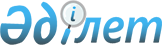 Об областном бюджете на 2017-2019 годыРешение Восточно-Казахстанского областного маслихата от 9 декабря 2016 года № 8/75-VI. Зарегистрировано Департаментом юстиции Восточно-Казахстанской области 15 декабря 2016 года № 4773
      Примечание РЦПИ.

      В тексте документа сохранена пунктуация и орфография оригинала.

      В соответствии со статьей 75 Бюджетного кодекса Республики Казахстан от 4 декабря 2008 года, подпунктом 1) пункта 1 статьи 6 Закона Республики Казахстан от 23 января 2001 года "О местном государственном управлении и самоуправлении в Республике Казахстан", Законом Республики Казахстан от 29 ноября 2016 года "О республиканском бюджете на 2017-2019 годы" Восточно-Казахстанский областной маслихат РЕШИЛ: 
      1. Утвердить областной бюджет на 2017-2019 годы согласно приложениям 1, 2 и 3 соответственно, в том числе на 2017 год в следующих объемах:
      1) доходы – 248 974 527,6 тысяч тенге, в том числе:
      налоговые поступления – 27 858 005,1 тысяч тенге;
      неналоговые поступления – 2 053 731,5 тысяч тенге;
      поступления от продажи основного капитала – 0,0 тысяч тенге;
      поступления трансфертов – 219 062 791,0 тысяч тенге;
      2) затраты – 246 398 466,2 тысяч тенге;
      3) чистое бюджетное кредитование – 9 652 353,4 тысяч тенге, в том числе:
      бюджетные кредиты – 16 194 996,7 тысяч тенге;
      погашение бюджетных кредитов – 6 542 643,3 тысяч тенге;
      4) сальдо по операциям с финансовыми активами – 3 299 597,0 тысяч тенге, в том числе:
      приобретение финансовых активов – 3 299 597,0 тысяч тенге;
      поступления от продажи финансовых активов государства – 0,0 тысяч тенге;
      5) дефицит (профицит) бюджета – -10 375 889,0 тысяч тенге;
      6) финансирование дефицита (использование профицита) бюджета – 10 375 889,0 тысяч тенге.
      Сноска. Пункт 1 - в редакции решения Восточно-Казахстанского областного маслихата от 23.11.2017 № 15/172-VI (вводится в действие с 01.01.2017).

      2. Предусмотреть в областном бюджете на 2017 год объемы субвенций, передаваемых из областного бюджета в бюджеты городов и районов, в сумме 55 200 796 тысяч тенге, в том числе:


      3. Установить:
      на 2017 год нормативы распределения доходов в бюджеты городов и районов по социальному налогу, индивидуальному подоходному налогу с доходов, облагаемых у источника выплаты, городу Усть-Каменогорску 32,8 процентов, Аягозскому району 60,9 процентов; 
      на 2017 год нормативы распределения доходов в бюджеты городов и районов по социальному налогу, индивидуальному подоходному налогу с доходов, облагаемых у источника выплаты, индивидуальному подоходному налогу с доходов, не облагаемых у источника выплаты, индивидуальному подоходному налогу с доходов иностранных граждан, не облагаемых у источника выплаты, в размере 100 процентов.
      Сноска. Пункт 3 - в редакции решения Восточно-Казахстанского областного маслихата от 30.05.2017 № 11/119-VI (вводится в действие с 01.01.2017).

      4. Утвердить резерв местного исполнительного органа области на 2017 год в сумме 686 450,0 тысяч тенге.

      5. Установить на 31 декабря 2017 года лимит долга местных исполнительных органов области 47 873 676,8 тысяч тенге.

      Сноска. Пункт 5 - в редакции решения Восточно-Казахстанского областного маслихата от 06.10.2017 № 14/155-VI (вводится в действие с 01.01.2017).

      6. Утвердить перечень областных бюджетных программ, не подлежащих секвестру в процессе исполнения областного бюджета на 2017 год, согласно приложению 4.

      7. Установить, что в процессе исполнения местных бюджетов на 2017 год не подлежат секвестру местные бюджетные программы согласно приложению 5.

      8. Распределение целевых трансфертов из областного бюджета бюджетам районов (городов областного значения) на 2017 год определяется постановлением Восточно-Казахстанского областного акимата.


      9. Предусмотреть в областном бюджете на 2017 год целевые текущие трансферты из республиканского бюджета на:
      1) обеспечение охраны общественного порядка во время проведения мероприятий международного значения;
      2) субсидирование заготовительным организациям в сфере агропромышленного комплекса суммы налога на добавленную стоимость, уплаченного в бюджет, в пределах исчисленного налога на добавленную стоимость;
      3) субсидирование процентной ставки по кредитным и лизинговым обязательствам в рамках направления по финансовому оздоровлению субъектов агропромышленного комплекса;
      4) субсидирование ставок вознаграждения при кредитовании, а также лизинге на приобретение сельскохозяйственных животных, техники и технологического оборудования;
      5) доплату учителям, прошедшим стажировку по языковым курсам;
      6) доплату учителям за замещение на период обучения основного сотрудника; 
      7) внедрение обусловленной денежной помощи по проекту "Өрлеу"; 
      8) оказание гарантированного объема бесплатной медицинской помощи на местном уровне; 
      9) пропаганду здорового образа жизни;
      10) обеспечение и расширение гарантированного объема бесплатной медицинской помощи;
      11) закуп лекарственных средств, вакцин и других иммунобиологических препаратов, а также специализированных продуктов детского и лечебного питания на амбулаторном уровне; 
      12) исключен решением Восточно-Казахстанского областного маслихата от 23.11.2017 № 15/172-VI;


      13) введение стандартов оказания специальных социальных услуг;
      14) размещение государственного социального заказа в неправительственных организациях;
      15) реализацию Плана мероприятий по обеспечению прав и улучшению качества жизни инвалидов в Республике Казахстан на 2012 – 2018 годы;
      16) услуги по замене и настройке речевых процессоров к кохлеарным имплантам;
      17) на развитие рынка труда;
      18) на изъятие земельных участков для государственных нужд;
      19) на возмещение части расходов, понесенных субъектом агропромышленного комплекса, при инвестиционных вложениях;
      20) на материально-техническое оснащение подразделений органов внутренних дел;
      21) на увеличение размеров надбавки за классную квалификацию сотрудников органов внутренних дел.
      Распределение целевых текущих трансфертов из республиканского бюджета бюджетам районов (городов областного значения) на 2017 год определяется постановлением Восточно-Казахстанского областного акимата.
      "22) на проведение учений по действиям при угрозе и возникновении кризисной ситуации; 
      23) на повышение должностных окладов сотрудников органов внутренних дел;
      24) на субсидирование развития племенного животноводства, повышение продуктивности и качества продукции животноводства;
      25) на субсидирование стоимости услуг по подаче питьевой воды из особо важных групповых и локальных систем водоснабжения, являющихся безальтернативными источниками питьевого водоснабжения.
      Сноска. Пункт 9 с изменениями, внесенными решениями Восточно-Казахстанского областного маслихата от 10.03.2017 № 9/98-VI; от 23.11.2017 № 15/172-VI (вводится в действие с 01.01.2017).

      10. Предусмотреть в областном бюджете на 2017 год целевые трансферты на развитие из республиканского бюджета:

      1) на проектирование, развитие и (или) обустройство инженерно-коммуникационной инфраструктуры;

      2) на развитие инженерной инфраструктуры в рамках Программы развития регионов до 2020 года; 

      3) на развитие системы водоснабжения и водоотведения в рамках Программы развития регионов до 2020 года; 

      4) на развитие системы водоснабжения и водоотведения в сельских населенных пунктах в рамках Программы развития регионов до 2020 года; 

      5) на строительство жилья для очередников;

      6) на строительство жилья для молодых семей;

      7) на строительство служебного жилища, развитие инженерно-коммуникационной инфраструктуры и строительство, достройку общежитий для молодежи в рамках развития продуктивной занятости и массового предпринимательства;

      8) на развитие индустриальной инфраструктуры;

      9) на реализацию бюджетных инвестиционных проектов в моногородах;

      10) на развитие транспортной инфраструктуры;

      11) на развитие инфраструктуры воздушного транспорта.

      12) на развитие теплоэнергетической системы.

      Сноска. Пункт 10 с изменением, внесенным решением Восточно-Казахстанского областного маслихата от 23.11.2017 № 15/172-VI (вводится в действие с 01.01.2017).

      11. Предусмотреть в областном бюджете на 2017 год целевые трансферты на развитие за счет средств Национального фонда:

      1) на строительство и реконструкцию объектов образования;

      2) на проектирование, развитие и (или) обустройство инженерно-коммуникационной инфраструктуры;

      3) на проектирование и (или) строительство, реконструкцию жилья коммунального жилищного фонда.

      4) на развитие индустриальной инфраструктуры.

      Сноска. Пункт 11 с изменениями, внесенными решениями Восточно-Казахстанского областного маслихата от 10.03.2017 № 9/98-VI; от 30.05.2017 № 11/119-VI (вводится в действие с 01.01.2017).

      12. Предусмотреть в областном бюджете на 2017 год кредиты из республиканского бюджета:

      1) на реконструкцию и строительство систем тепло-, водоснабжения и водоотведения;

      2) на реализацию мер социальной поддержки специалистов;

      3) на содействие развитию предпринимательства в областных центрах, в городе Семей и моногородах;

      4) на развитие продуктивной занятости и массового предпринимательства.

      Сноска. Пункт 12 с изменением, внесенным решением Восточно-Казахстанского областного маслихата от 10.03.2017 № 9/98-VI (вводится в действие с 01.01.2017).

      13. Настоящее решение вводится в действие с 1 января 2017 года.

 Областной бюджет на 2017 год
      Сноска. Приложение 1 - в редакции решения Восточно-Казахстанского областного маслихата от 23.11.2017 № 15/172-VI (вводится в действие с 01.01.2017). Областной бюджет на 2018 год Областной бюджет на 2019 год Перечень областных бюджетных программ, не подлежащих секвестру в процессе исполнения областного бюджета на 2017 год Перечень местных бюджетных программ, не подлежащих секвестру в процессе исполнения местных бюджетов на 2017 год
					© 2012. РГП на ПХВ «Институт законодательства и правовой информации Республики Казахстан» Министерства юстиции Республики Казахстан
				
Абайскому району
2 537 874 тысячи тенге;
Аягозскому району
3 354 527 тысяч тенге;
Бескарагайскому
2 300 715 тысяч тенге;
Бородулихинскому району
2 662 189 тысяч тенге;
Глубоковскому району
2 678 312 тысяч тенге;
Жарминскому району
3 588 535 тысяч тенге;
Зайсанскому району
2 749 386 тысяч тенге;
Зыряновскому району
2 315 797 тысяч тенге;
Катон-Карагайскому району
3 485 095 тысяч тенге;
Курчумскому району
3 447 911 тысяч тенге;
Кокпектинскому району
3 276 408 тысяч тенге;
городу Риддер
1 464 549 тысяч тенге;
городу Курчатов
 350 093 тысячи тенге;
городу Семей
4 776 360 тысяч тенге;
Тарбагатайскому району
5 092 634 тысячи тенге;
Уланскому району
3 018 800 тысяч тенге;
Урджарскому району
6 151 082 тысячи тенге;
Шемонаихинскому району
1 950 529 тысяч тенге.
      Председатель сессии 

Ж. Шаймарданов

      Секретарь Восточно-Казахстанского 
областного маслихата 

В. Головатюк
Приложение 1 к решению 
Восточно-Казахстанского 
областного маслихата 
от 9 декабря 2016 года 
№ 8/75-VI
Категория
Категория
Категория
Категория
Категория
Всего доходы (тысяч тенге)
Класс
Класс
Класс
Класс
Всего доходы (тысяч тенге)
Подкласс 
Подкласс 
Подкласс 
Всего доходы (тысяч тенге)
Специфика
Специфика
Всего доходы (тысяч тенге)
Наименование
Всего доходы (тысяч тенге)
1
2
3
4
5
6
1. ДОХОДЫ
248 974 527,6
1
Налоговые поступления
27 858 005,1
01
Подоходный налог
12 679 159,8
2
Индивидуальный подоходный налог
12 679 159,8
01
Индивидуальный подоходный налог с доходов, облагаемых у источника выплаты
12 679 159,8
03
Социальный налог
10 249 339,9
1
Социальный налог
10 249 339,9
01
Социальный налог
10 249 339,9
05
Внутренние налоги на товары, работы и услуги
4 929 505,4
3
Поступления за использование природных и других ресурсов
4 929 505,4
03
Плата за пользование водными ресурсами поверхностных источников
196 100,0
04
Плата за лесные пользования
87 974,0
16
Плата за эмиссии в окружающую среду
4 645 431,4
2
Неналоговые поступления
2 053 731,5
01
Доходы от государственной собственности
599 777,2
1
Поступления части чистого дохода государственных предприятий
9 557,0
02
Поступления части чистого дохода коммунальных государственных предприятий
9 557,0
5
Доходы от аренды имущества, находящегося в государственной собственности
105 661,0
04
Доходы от аренды имущества, находящегося в коммунальной собственности области
105 661,0
7
Вознаграждения по кредитам, выданным из государственного бюджета
484 559,2
03
Вознаграждения по бюджетным кредитам, выданным из областного бюджета местным исполнительным органам районов (городов областного значения)
6 141,1
06
Вознаграждения по бюджетным кредитам, выданным из местного бюджета специализированным организациям
478 418,1
04
Штрафы, пени, санкции, взыскания, налагаемые государственными учреждениями, финансируемыми из государственного бюджета, а также содержащимися и финансируемыми из бюджета (сметы расходов) Национального Банка Республики Казахстан 
1 043 552,3
1
Штрафы, пени, санкции, взыскания, налагаемые государственными учреждениями, финансируемыми из государственного бюджета, а также содержащимися и финансируемыми из бюджета (сметы расходов) Национального Банка Республики Казахстан, за исключением поступлений от организаций нефтяного сектора
1 043 552,3
05
Административные штрафы, пени, санкции, взыскания, налагаемые государственными учреждениями, финансируемыми из областного бюджета
40 219,2
06
Административные штрафы, пени, санкции, взыскания, налагаемые департаментами внутренних дел областей, города республиканского значения, столицы, их территориальными подразделениями, финансируемыми из местного бюджета
1 003 103,9
12
Поступления удержаний из заработной платы осужденных к исправительным работам
153,3
14
Прочие штрафы, пени, санкции, взыскания, налагаемые государственными учреждениями, финансируемыми из местного бюджета
75,9
06
Прочие неналоговые поступления 
410 402,0
1
Прочие неналоговые поступления 
410 402,0
09
Другие неналоговые поступления в местный бюджет
15 298,0
14
Отчисления недропользователей на социально-экономическое развитие региона и развитие его инфраструктуры
315 451,0
3
Поступления от продажи основного капитала
0,0
4
Поступления трансфертов 
219 062 791,0
01
Трансферты из нижестоящих органов государственного управления
916 021,0
2
Трансферты из районных (городов областного значения) бюджетов
916 021,0
02
Возврат неиспользованных (недоиспользованных) целевых трансфертов
445 586,0
03
Возврат использованных не по целевому назначению целевых трансфертов
41 424,1
04
Поступления трансфертов из районных (городов областного значения) бюджетов на компенсацию потерь областного бюджета
258 348,4
016
Возврат сумм неиспользованных (недоиспользованных) целевых трансфертов, выделенных из республиканского бюджета за счет целевого трансферта из Национального фонда Республики Казахстан
170 662,5
02
Трансферты из вышестоящих органов государственного управления
218 146 770,0
1
Трансферты из республиканского бюджета
218 146 770,0
01
Целевые текущие трансферты 
37 120 365,0
02
Целевые трансферты на развитие
26 848 692,0
03
Субвенции
154 177 713,0
Функциональная группа 
Функциональная группа 
Функциональная группа 
Функциональная группа 
Функциональная группа 
Всего затраты (тысяч тенге)
Функциональная подгруппа
Функциональная подгруппа
Функциональная подгруппа
Функциональная подгруппа
Всего затраты (тысяч тенге)
Администратратор программ
Администратратор программ
Администратратор программ
Всего затраты (тысяч тенге)
Программа
Программа
Всего затраты (тысяч тенге)
Наименование
Всего затраты (тысяч тенге)
1
2
3
4
5
6
II. ЗАТРАТЫ
246 398 466,2
01
Государственные услуги общего характера
2 957 458,4
1
Представительные, исполнительные и другие органы, выполняющие общие функции государственного управления
2 246 984,8
110
Аппарат маслихата области
60 056,0
001
Услуги по обеспечению деятельности маслихата области
57 556,0
003
Капитальные расходы государственного органа
2 500,0
120
Аппарат акима области
1 947 357,8
001
Услуги по обеспечению деятельности акима области
1 604 518,9
004
Капитальные расходы государственного органа
79 722,6
007
Капитальные расходы подведомственных государственных учреждений и организаций
106 423,3
009
Обеспечение и проведение выборов акимов городов районного значения, сел, поселков, сельских округов
3 743,0
013
Обеспечение деятельности Ассамблеи народа Казахстана области
89 326,0
113
Целевые текущие трансферты из местных бюджетов
63 624,0
282
Ревизионная комиссия области
239 571,0
001
Услуги по обеспечению деятельности ревизионной комиссии области
238 813,0
003
Капитальные расходы государственного органа
758,0
2
Финансовая деятельность
185 811,6
257
Управление финансов области
131 582,4
001
Услуги по реализации государственной политики в области исполнения местного бюджета и управления коммунальной собственностью
128 827,4
013
Капитальные расходы государственного органа
2 755,0
733
Управление по государственным закупкам и коммунальной собственности области
54 229,2
001
Услуги по реализации государственной политики в области управления государственных активов и закупок на местном уровне
51 369,3
003
Капитальные расходы государственного органа
587,5
004
Приватизация, управление коммунальным имуществом, постприватизационная деятельность и регулирование споров, связанных с этим
2 272,4
5
Планирование и статистическая деятельность
243 174,0
258
Управление экономики и бюджетного планирования области
243 174,0
001
Услуги по реализации государственной политики в области формирования и развития экономической политики, системы государственного планирования 
233 543,0
005
Капитальные расходы государственного органа
4 255,0
061
Экспертиза и оценка документации по вопросам бюджетных инвестиций и государственно-частного партнерства, в том числе концессии
5 376,0
9
Прочие государственные услуги общего характера
281 488,0
269
Управление по делам религий области
281 488,0
001
Услуги по реализации государственной политики в сфере религиозной деятельности на местном уровне
210 425,0
005
Изучение и анализ религиозной ситуации в регионе
71 063,0
02
Оборона
345 150,3
1
Военные нужды
72 453,0
296
Управление по мобилизационной подготовке области
72 453,0
003
Мероприятия в рамках исполнения всеобщей воинской обязанности
53 735,0
007
Подготовка территориальной обороны и территориальная оборона областного масштаба
18 718,0
2
Организация работы по чрезвычайным ситуациям
272 697,3
287
Территориальный орган, уполномоченных органов в области чрезвычайных ситуаций природного и техногенного характера, Гражданской обороны, финансируемый из областного бюджета
15 629,0
002
Капитальные расходы территориального органа и подведомственных государственных учреждений
5 094,0
004
Предупреждение и ликвидация чрезвычайных ситуаций областного масштаба
10 535,0
296
Управление по мобилизационной подготовке области
257 068,3
001
Услуги по реализации государственной политики на местном уровне в области мобилизационной подготовки 
44 076,0
005
Мобилизационная подготовка и мобилизация областного масштаба
183 818,3
032
Капитальные расходы подведомственных государственных учреждений и организаций
29 174,0
03
Общественный порядок, безопасность, правовая, судебная, уголовно-исполнительная деятельность
14 582 258,9
1
Правоохранительная деятельность
14 582 258,9
252
Исполнительный орган внутренних дел, финансируемый из областного бюджета
14 515 057,5
001
Услуги по реализации государственной политики в области обеспечения охраны общественного порядка и безопасности на территории области
10 145 129,4
003
Поощрение граждан, участвующих в охране общественного порядка
8 575,0
006
Капитальные расходы государственного органа
3 947 199,1
013
Услуги по размещению лиц, не имеющих определенного места жительства и документов
76 549,0
014
Организация содержания лиц, арестованных в административном порядке
126 777,0
015
Организация содержания служебных животных 
33 209,0
024
Проведение учений по действиям при угрозе и возникновении кризисной ситуации
18 000,0
025
Обеспечение охраны общественного порядка во время проведения мероприятий международного значения
128 993,0
032
Капитальные расходы подведомственных государственных учреждений и организаций
30 626,0
288
Управление строительства, архитектуры и градостроительства области
67 201,4
005
Развитие объектов органов внутренних дел
67 201,4
04
Образование
31 180 517,1
1
Дошкольное воспитание и обучение
67 687,5
288
Управление строительства, архитектуры и градостроительства области
67 687,5
011
Строительство и реконструкция объектов дошкольного воспитания и обучения
67 687,5
2
Начальное, основное среднее и общее среднее образование
11 556 898,6
261
Управление образования области
4 148 636,0
003
Общеобразовательное обучение по специальным образовательным учебным программам
2 298 763,0
006
Общеобразовательное обучение одаренных детей в специализированных организациях образования
1 674 345,0
055
Дополнительное образование для детей
54 210,0
056
Целевые текущие трансферты бюджетам районов (городов областного значения) на доплату учителям, прошедшим стажировку по языковым курсам и на доплату учителям за замещение на период обучения основного сотрудника
121 318,0
285
Управление физической культуры и спорта области
2 609 721,8
006
Дополнительное образование для детей и юношества по спорту
2 107 384,6
007
Общеобразовательное обучение одаренных в спорте детей в специализированных организациях образования
502 337,2
288
Управление строительства, архитектуры и градостроительства области
4 798 540,8
008
Целевые трансферты на развитие бюджетам районов (городов областного значения) на строительство и реконструкцию объектов начального, основного среднего и общего среднего образования
324 644,7
012
Строительство и реконструкция объектов начального, основного среднего и общего среднего образования
4 473 896,1
4
Техническое и профессиональное, послесреднее образование
10 176 464,6
253
Управление здравоохранения области
458 967,0
043
Подготовка специалистов в организациях технического и профессионального, послесреднего образования
458 967,0
261
Управление образования области
9 717 497,6
024
Подготовка специалистов в организациях технического и профессионального образования
9 717 497,6
5
Переподготовка и повышение квалификации специалистов
1 495 480,0
253
Управление здравоохранения области
1 111 939,0
003
Повышение квалификации и переподготовка кадров
1 111 939,0
261
Управление образования области
383 541,0
052
Повышение квалификации, подготовка и переподготовка кадров в рамках Программы развития продуктивной занятости и массового предпринимательства
383 541,0
6
Высшее и послевузовское образование
42 509,0
261
Управление образования области
42 509,0
057
Подготовка специалистов с высшим, послевузовским образованием и оказание социальной поддержки обучающимся
42 509,0
9
Прочие услуги в области образования
7 841 477,4
261
Управление образования области
7 841 477,4
001
Услуги по реализации государственной политики на местном уровне в области образования 
115 760,0
005
Приобретение и доставка учебников, учебно-методических комплексов для областных государственных учреждений образования
97 057,8
007
Проведение школьных олимпиад, внешкольных мероприятий и конкурсов областного масштаба
572 583,0
011
Обследование психического здоровья детей и подростков и оказание психолого-медико-педагогической консультативной помощи населению
133 026,0
012
Реабилитация и социальная адаптация детей и подростков с проблемами в развитии
204 955,0
013
Капитальные расходы государственного органа
3 870,0
029
Методическая работа
588 395,0
067
Капитальные расходы подведомственных государственных учреждений и организаций
694 782,4
113
Целевые текущие трансферты из местных бюджетов
5 431 048,2
05
Здравоохранение
40 474 911,0
1
Больницы широкого профиля
296 898,0
253
Управление здравоохранения области
296 898,0
004
Оказание стационарной и стационарозамещающей медицинской помощи субъектами здравоохранения по направлению специалистов первичной медико-санитарной помощи и медицинских организаций, за исключением оказываемой за счет средств республиканского бюджета
296 898,0
2
Охрана здоровья населения
4 536 651,1
253
Управление здравоохранения области
1 803 404,0
005
Производство крови, ее компонентов и препаратов для местных организаций здравоохранения 
1 225 417,0
006
Услуги по охране материнства и детства
427 993,0
007
Пропаганда здорового образа жизни
149 994,0
288
Управление строительства, архитектуры и градостроительства области
2 733 247,1
038
Строительство и реконструкция объектов здравоохранения
2 733 247,1
3
Специализированная медицинская помощь
14 896 504,0
253
Управление здравоохранения области
14 896 504,0
009
Оказание медицинской помощи лицам, страдающим туберкулезом, инфекционными заболеваниями, психическими расстройствами и расстройствами поведения, в том числе связанные с употреблением психоактивных веществ
8 171 715,0
019
Обеспечение больных туберкулезом противотуберкулезными препаратами
821 504,0
020
Обеспечение больных диабетом противодиабетическими препаратами
1 548 071,0
021
Обеспечение онкогематологических больных химиопрепаратами
429 912,0
022
Обеспечение лекарственными средствами больных с хронической почечной недостаточностью, аутоиммунными, орфанными заболеваниями, иммунодефицитными состояниями, а также больных после трансплантации органов
1 056 202,0
026
Обеспечение факторами свертывания крови больных гемофилией
646 466,0
027
Централизованный закуп и хранение вакцин и других медицинских иммунобиологических препаратов для проведения иммунопрофилактики населения
2 176 521,0
036
Обеспечение тромболитическими препаратами больных с острым инфарктом миокарда
46 113,0
4
Поликлиники
5 420 210,4
253
Управление здравоохранения области
5 420 210,4
014
Обеспечение лекарственными средствами и специализированными продуктами детского и лечебного питания отдельных категорий населения на амбулаторном уровне
4 975 054,4
038
Проведение скрининговых исследований в рамках гарантированного объема бесплатной медицинской помощи
445 156,0
5
Другие виды медицинской помощи
4 274 835,0
253
Управление здравоохранения области
4 274 835,0
011
Оказание скорой медицинской помощи и санитарная авиация, за исключением оказываемой за счет средств республиканского бюджета
4 208 394,0
029
Областные базы спецмедснабжения
66 441,0
9
Прочие услуги в области здравоохранения
11 049 812,5
253
Управление здравоохранения области
11 049 812,5
001
Услуги по реализации государственной политики на местном уровне в области здравоохранения
192 490,7
008
Реализация мероприятий по профилактике и борьбе со СПИД в Республике Казахстан
1 057 119,0
013
Проведение патологоанатомического вскрытия
187 172,0
016
Обеспечение граждан бесплатным или льготным проездом за пределы населенного пункта на лечение
52 837,0
018
Информационно-аналитические услуги в области здравоохранения
81 885,0
030
Капитальные расходы государственных органов здравоохранения 
11 186,0
033
Капитальные расходы медицинских организаций здравоохранения
9 467 122,8
06
Социальная помощь и социальное обеспечение
10 633 820,0
1
Социальное обеспечение
6 005 882,1
256
Управление координации занятости и социальных программ области
4 627 998,1
002
Предоставление специальных социальных услуг для престарелых и инвалидов в медико-социальных учреждениях (организациях) общего типа, в центрах оказания специальных социальных услуг, в центрах социального обслуживания
1 418 110,1
012
Предоставление специальных социальных услуг для детей-инвалидов в государственных медико-социальных учреждениях (организациях) для детей с нарушениями функций опорно-двигательного аппарата, в центрах оказания специальных социальных услуг, в центрах социального обслуживания
254 149,0
013
Предоставление специальных социальных услуг для инвалидов с психоневрологическими заболеваниями, в психоневрологических медико-социальных учреждениях (организациях), в центрах оказания специальных социальных услуг, в центрах социального обслуживания
1 701 386,0
014
Предоставление специальных социальных услуг для престарелых, инвалидов, в том числе детей-инвалидов, в реабилитационных центрах
532 551,0
015
Предоставление специальных социальных услуг для детей-инвалидов с психоневрологическими патологиями в детских психоневрологических медико-социальных учреждениях (организациях), в центрах оказания специальных социальных услуг, в центрах социального обслуживания
346 192,0
047
Целевые текущие трансферты бюджетам районов (городов областного значения) на внедрение обусловленной денежной помощи по проекту "Өрлеу"
375 610,0
261
Управление образования области
1 372 594,0
015
Социальное обеспечение сирот, детей, оставшихся без попечения родителей
1 204 263,0
037
Социальная реабилитация
168 331,0
288
Управление строительства, архитектуры и градостроительства области
5 290,0
039
Строительство и реконструкция объектов социального обеспечения
5 290,0
2
Социальная помощь
494 775,4
256
Управление координации занятости и социальных программ области
494 775,4
003
Социальная поддержка инвалидов
494 775,4
9
Прочие услуги в области социальной помощи и социального обеспечения
4 133 162,5
256
Управление координации занятости и социальных программ области
4 013 220,1
001
Услуги по реализации государственной политики на местном уровне в области обеспечения занятости и реализации социальных программ для населения
170 317,6
007
Капитальные расходы государственного органа
8 303,0
017
Целевые текущие трансферты бюджетам районов (городов областного значения) на введение стандартов оказания специальных социальных услуг
1 343,0
018
Размещение государственного социального заказа в неправительственных организациях
182 125,0
019
Реализация текущих мероприятий, направленных на развитие рынка труда, в рамках Программы развития продуктивной занятости и массового предпринимательства 
2 851,0
037
Целевые текущие трансферты бюджетам районов (городов областного значения) на реализацию мероприятий, направленных на развитие рынка труда, в рамках Программы развития продуктивной занятости и массового предпринимательства 
1 933 907,5
045
Целевые текущие трансферты бюджетам районов (городов областного значения) на реализацию Плана мероприятий по обеспечению прав и улучшению качества жизни инвалидов в Республике Казахстан на 2012-2018 годы
320 057,6
046
Реализация Плана мероприятий по обеспечению прав и улучшению качества жизни инвалидов в Республике Казахстан на 2012-2018 годы
974,4
053
Услуги по замене и настройке речевых процессоров к кохлеарным имплантам
39 600,0
067
Капитальные расходы подведомственных государственных учреждений и организаций
282 448,0
113
Целевые текущие трансферты из местных бюджетов
1 071 293,0
263
Управление внутренней политики области
22 365,0
077
Реализация Плана мероприятий по обеспечению прав и улучшению качества жизни инвалидов в Республике Казахстан на 2012-2018 годы
22 365,0
298 
Управление государственной инспекции труда области
97 577,4
001
Услуги по реализации государственной политики в области регулирования трудовых отношений на местном уровне
96 513,4
003
Капитальные расходы государственного органа
1 064,0
07
Жилищно-коммунальное хозяйство
26 146 172,9
1
Жилищное хозяйство
14 179 737,0
251
Управление земельных отношений области
9 558,0
011
Целевые текущие трансферты бюджетам районов (городов областного значения) на изъятие земельных участков для государственных нужд
9 558,0
256
Управление координации занятости и социальных программ области
129 535,0
043
Ремонт объектов городов и сельских населенных пунктов в рамках Программы развития продуктивной занятости и массового предпринимательства
129 535,0
279
Управление энергетики и жилищно-коммунального хозяйства области
13 000,0
026
Проведение энергетического аудита многоквартирных жилых домов
13 000,0
288
Управление строительства, архитектуры и градостроительства области
14 027 644,0
014
Целевые трансферты на развитие бюджетам районов (городов областного значения) на проектирование и (или) строительство, реконструкцию жилья коммунального жилищного фонда
4 921 809,0
034
Целевые трансферты на развитие бюджетам районов (городов областного значения) на проектирование, развитие и (или) обустройство инженерно-коммуникационной инфраструктуры
8 393 514,4
072
Целевые трансферты на развитие бюджетам районов (городов областного значения) на строительство служебного жилища, развитие инженерно-коммуникационной инфраструктуры и строительство, достройку общежитий для молодежи в рамках Программы развития продуктивной занятости и массового предпринимательства
712 320,6
2
Коммунальное хозяйство
11 966 435,9
279
Управление энергетики и жилищно-коммунального хозяйства области
11 966 435,9
001
Услуги по реализации государственной политики на местном уровне в области энергетики и жилищно-коммунального хозяйства
130 183,0
005
Капитальные расходы государственного органа
24 442,1
010
Целевые трансферты на развитие бюджетам районов (городов областного значения) на развитие системы водоснабжения и водоотведения
2 941 501,0
030
Целевые трансферты на развитие бюджетам районов (городов областного значения) на развитие системы водоснабжения и водоотведения в сельских населенных пунктах
6 112 988,1
032
Субсидирование стоимости услуг по подаче питьевой воды из особо важных групповых и локальных систем водоснабжения, являющихся безальтернативными источниками питьевого водоснабжения 
273 896,0
113
Целевые текущие трансферты из местных бюджетов
1 804 947,7
114
Целевые трансферты на развитие из местных бюджетов
678 478,0
08
Культура, спорт, туризм и информационное пространство
12 192 248,2
1
Деятельность в области культуры
2 750 940,0
273
Управление культуры, архивов и документации области
2 740 940,0
005
Поддержка культурно-досуговой работы
400 312,0
007
Обеспечение сохранности историко-культурного наследия и доступа к ним
1 209 951,0
008
Поддержка театрального и музыкального искусства
1 130 677,0
288
Управление строительства, архитектуры и градостроительства области
10 000,0
027
Развитие объектов культуры
10 000,0
2
Спорт
6 817 428,2
285
Управление физической культуры и спорта области
6 811 791,4
001
Услуги по реализации государственной политики на местном уровне в сфере физической культуры и спорта
40 440,0
002
Проведение спортивных соревнований на областном уровне
105 999,0
003
Подготовка и участие членов областных сборных команд по различным видам спорта на республиканских и международных спортивных соревнованиях
5 444 200,9
005
Капитальные расходы государственного органа
740 689,0
032
Капитальные расходы подведомственных государственных учреждений и организаций
356 643,5
113
Целевые текущие трансферты из местных бюджетов
123 819,0
288
Управление строительства, архитектуры и градостроительства области
5 636,8
024
Развитие объектов спорта 
5 636,8
3
Информационное пространство
1 621 300,0
263
Управление внутренней политики области
649 401,0
007
Услуги по проведению государственной информационной политики 
649 401,0
264
Управление по развитию языков области
117 481,0
001
Услуги по реализации государственной политики на местном уровне в области развития языков
46 437,0
002
Развитие государственного языка и других языков народа Казахстана
70 234,0
003
Капитальные расходы государственного органа
810,0
273
Управление культуры, архивов и документации области
854 418,0
009
Обеспечение функционирования областных библиотек
393 121,0
010
Обеспечение сохранности архивного фонда
461 297,0
9
Прочие услуги по организации культуры, спорта, туризма и информационного пространства
1 002 580,0
263
Управление внутренней политики области
502 378,0
001
Услуги по реализации государственной внутренней политики на местном уровне 
378 864,0
003
Реализация мероприятий в сфере молодежной политики
114 737,0
005
Капитальные расходы государственного органа
8 777,0
273
Управление культуры, архивов и документации области
391 196,0
001
Услуги по реализации государственной политики на местном уровне в области культуры и управления архивным делом
62 246,0
032
Капитальные расходы подведомственных государственных учреждений и организаций
308 950,0
113
Целевые текущие трансферты из местных бюджетов
20 000,0
286
Управление туризма и внешних связей области
109 006,0
001
Услуги по реализации государственной политики на местном уровне в сфере туризма и внешних связей
45 241,0
003
Капитальные расходы государственного органа
13 052,0
004
Регулирование туристской деятельности 
50 713,0
09
Топливно-энергетический комплекс и недропользование
2 101 643,9
1
Топливо и энергетика
2 101 643,9
254
Управление природных ресурсов и регулирования природопользования области
439 869,5
081
Организация и проведение поисково-разведочных работ на подземные воды для хозяйственно-питьевого водоснабжения населенных пунктов
439 869,5
279
Управление энергетики и жилищно-коммунального хозяйства области
1 661 774,4
007
Развитие теплоэнергетической системы
3 373,4
011
Целевые трансферты на развитие бюджетам районов (городов областного значения) на развитие теплоэнергетической системы
1 658 401,0
10
Сельское, водное, лесное, рыбное хозяйство, особо охраняемые природные территории, охрана окружающей среды и животного мира, земельные отношения
23 133 339,3
1
Сельское хозяйство
20 275 667,0
255
Управление сельского хозяйства области
20 042 721,0
001
Услуги по реализации государственной политики на местном уровне в сфере сельского хозяйства
133 475,0
002
Поддержка семеноводства 
722 880,0
003
Капитальные расходы государственного органа
807,0
014
Субсидирование стоимости услуг по доставке воды сельскохозяйственным товаропроизводителям
134 292,0
019
Услуги по распространению и внедрению инновационного опыта
39 000,0
020
Субсидирование повышения урожайности и качества продукции растениеводства, удешевление стоимости горюче-смазочных материалов и других товарно-материальных ценностей, необходимых для проведения весенне-полевых и уборочных работ, путем субсидирования производства приоритетных культур 
380 000,0
029
Мероприятия по борьбе с вредными организмами сельскохозяйственных культур
10 644,0
041
Удешевление сельхозтоваропроизводителям стоимости гербицидов, биоагентов (энтомофагов) и биопрепаратов, предназначенных для обработки сельскохозяйственных культур в целях защиты растений
1 000 000,0
045
Определение сортовых и посевных качеств семенного и посадочного материала
33 245,0
046
Государственный учет и регистрация тракторов, прицепов к ним, самоходных сельскохозяйственных, мелиоративных и дорожно-строительных машин и механизмов
3 343,0
047
Субсидирование стоимости удобрений (за исключением органических)
1 504 152,0
050
Возмещение части расходов, понесенных субъектом агропромышленного комплекса, при инвестиционных вложениях
5 699 995,0
053
Субсидирование развития племенного животноводства, повышение продуктивности и качества продукции животноводства
8 789 829,0
054
Субсидирование заготовительным организациям в сфере агропромышленного комплекса суммы налога на добавленную стоимость, уплаченного в бюджет, в пределах исчисленного налога на добавленную стоимость
13 737,0
055
Субсидирование процентной ставки по кредитным и лизинговым обязательствам в рамках направления по финансовому оздоровлению субъектов агропромышленного комплекса
54 046,0
056
Субсидирование ставок вознаграждения при кредитовании, а также лизинге на приобретение сельскохозяйственных животных, техники и технологического оборудования
1 052 201,0
057
Субсидирование затрат перерабатывающих предприятий на закуп сельскохозяйственной продукции для производства продуктов ее глубокой переработки в сфере животноводства
314 790,0
060
Частичное гарантирование по микрокредитам в рамках Программы развития продуктивной занятости и массового предпринимательства
124 208,0
061
Субсидирование операционных затрат микрофинансовых организаций в рамках Программы развития продуктивной занятости и массового предпринимательства
32 077,0
719
Управление ветеринарии области
230 946,0
001
Услуги по реализации государственной политики на местном уровне в сфере ветеринарии 
50 845,0
003
Капитальные расходы государственного органа
300,0
028
Услуги по транспортировке ветеринарных препаратов до пункта временного хранения
17 920,0
030
Централизованный закуп ветеринарных препаратов по профилактике и диагностике энзоотических болезней животных, услуг по их профилактике и диагностике, организация их хранения и транспортировки (доставки) местным исполнительным органам районов (городов областного значения)
39 016,0
113
Целевые текущие трансферты из местных бюджетов
122 865,0
288
Управление строительства, архитектуры и градостроительства области
2 000,0
020
Развитие объектов сельского хозяйства
2 000,0
2
Водное хозяйство
144 864,8
254
Управление природных ресурсов и регулирования природопользования области
144 864,8
002
Установление водоохранных зон и полос водных объектов
10 200,0
003
Обеспечение функционирования водохозяйственных сооружений, находящихся в коммунальной собственности
134 664,8
3
Лесное хозяйство
1 473 049,7
254
Управление природных ресурсов и регулирования природопользования области
1 473 049,7
005
Охрана, защита, воспроизводство лесов и лесоразведение
1 451 961,0
006
Охрана животного мира
21 088,7
5
Охрана окружающей среды
1 126 396,8
254
Управление природных ресурсов и регулирования природопользования области
1 113 000,5
001
Услуги по реализации государственной политики в сфере охраны окружающей среды на местном уровне
121 087,2
008
Мероприятия по охране окружающей среды
180 853,0
013
Капитальные расходы государственного органа
1 598,0
032
Капитальные расходы подведомственных государственных учреждений и организаций
734 461,5
113
Целевые текущие трансферты из местных бюджетов
75 000,8
288
Управление строительства, архитектуры и градостроительства области
13 396,3
022
Развитие объектов охраны окружающей среды
13 396,3
6
Земельные отношения
113 361,0
251
Управление земельных отношений области
54 315,0
001
Услуги по реализации государственной политики в области регулирования земельных отношений на территории области
42 163,0
010
Капитальные расходы государственного органа
12 152,0
725
Управление по контролю за использованием и охраной земель области
59 046,0
001
Услуги по реализации государственной политики на местном уровне в сфере контроля за использованием и охраной земель
59 046,0
11
Промышленность, архитектурная, градостроительная и строительная деятельность
1 937 168,8
2
Архитектурная, градостроительная и строительная деятельность
1 937 168,8
288
Управление строительства, архитектуры и градостроительства области
1 882 788,8
001
Услуги по реализации государственной политики в области строительства, архитектуры и градостроительства на местном уровне
113 598,0
003
Капитальные расходы государственного органа
17 328,0
113
Целевые текущие трансферты из местных бюджетов
182 953,0
114
Целевые трансферты на развитие из местных бюджетов
1 568 909,8
724
Управление государственного архитектурно-строительного контроля области
54 380,0
001
Услуги по реализации государственной политики на местном уровне в сфере государственного архитектурно-строительного контроля
54 380,0
12
Транспорт и коммуникации
14 877 108,0
1
Автомобильный транспорт
11 744 791,6
268
Управление пассажирского транспорта и автомобильных дорог области
11 744 791,6
002
Развитие транспортной инфраструктуры
5 721 547,4
003
Обеспечение функционирования автомобильных дорог
1 930 671,3
007
Целевые трансферты на развитие бюджетам районов (городов областного значения) на развитие транспортной инфраструктуры
2 206 295,0
025
Капитальный и средний ремонт автомобильных дорог областного значения и улиц населенных пунктов
1 886 277,9
4
Воздушный транспорт
182 170,0
268
Управление пассажирского транспорта и автомобильных дорог области
182 170,0
004
Субсидирование регулярных внутренних авиаперевозок по решению местных исполнительных органов
182 170,0
9
Прочие услуги в сфере транспорта и коммуникаций
2 950 146,4
268
Управление пассажирского транспорта и автомобильных дорог области
2 950 046,4
001
Услуги по реализации государственной политики на местном уровне в области транспорта и коммуникаций 
137 563,3
005
Субсидирование пассажирских перевозок по социально значимым межрайонным (междугородним) сообщениям
323 569,0
011
Капитальные расходы государственного органа
3 262,0
113
Целевые текущие трансферты из местных бюджетов
2 485 652,1
288
Управление строительства, архитектуры и градостроительства области
100,0
080
Строительство специализированных центров обслуживания населения
100,0
13
Прочие
9 041 402,0
3
Поддержка предпринимательской деятельности и защита конкуренции
4 992 515,9
266
Управление предпринимательства и индустриально-инновационного развития области
1 296 738,0
005
Поддержка частного предпринимательства в рамках Единой программы поддержки и развития бизнеса "Дорожная карта бизнеса 2020"
17 800,0
010
Субсидирование процентной ставки по кредитам в рамках Единой программы поддержки и развития бизнеса "Дорожная карта бизнеса 2020"
1 077 099,0
011
Частичное гарантирование кредитов малому и среднему бизнесу в рамках Единой программы поддержки и развития бизнеса "Дорожная карта бизнеса 2020"
143 000,0
027
Частичное гарантирование по микрокредитам в рамках Программы развития продуктивной занятости и массового предпринимательства
58 839,0
279
Управление энергетики и жилищно-коммунального хозяйства области
3 695 777,9
024
Развитие индустриальной инфраструктуры в рамках Единой программы поддержки и развития бизнеса "Дорожная карта бизнеса 2020"
3 695 777,9
9
Прочие
4 048 886,1
257
Управление финансов области
633 046,3
012
Резерв местного исполнительного органа области 
633 046,3
258
Управление экономики и бюджетного планирования области
186 296,0
003
Разработка или корректировка, а также проведение необходимых экспертиз технико-экономических обоснований местных бюджетных инвестиционных проектов и конкурсных документаций проектов государственно-частного партнерства, концессионных проектов, консультативное сопровождение проектов государственно-частного партнерства и концессионных проектов
186 296,0
266
Управление предпринимательства и индустриально-инновационного развития области
115 610,6
001
Услуги по реализации государственной политики на местном уровне в области развития предпринимательства и индустриально-инновационной деятельности 
104 903,5
003
Капитальные расходы государственного органа
10 707,1
279
Управление энергетики и жилищно-коммунального хозяйства области
3 097 926,6
035
Целевые трансферты на развитие бюджетам районов (городов областного значения) на развитие инженерной инфраструктуры в рамках Программы развития регионов до 2020 года
1 602 626,3
037
Развитие инженерной инфраструктуры в рамках Программы развития регионов до 2020 года
283 013,3
084
Целевые трансферты на развитие бюджетам районов (городов областного значения) на реализацию бюджетных инвестиционных проектов в моногородах
1 212 287,0
285
Управление физической культуры и спорта области
16 006,6
096
Выполнение государственных обязательств по проектам государственно-частного партнерства
16 006,6
14
Обслуживание долга
21 511,2
1
Обслуживание долга
21 511,2
257
Управление финансов области
21 511,2
004
Обслуживание долга местных исполнительных органов 
3 391,0
016
Обслуживание долга местных исполнительных органов по выплате вознаграждений и иных платежей по займам из республиканского бюджета
18 120,2
15
Трансферты
56 773 756,2
1
Трансферты
56 773 756,2
257
Управление финансов области
56 773 756,2
007
Субвенции
55 200 796,0
011
Возврат неиспользованных (недоиспользованных) целевых трансфертов
1 012 444,8
017
Возврат, использованных не по целевому назначению целевых трансфертов
41 424,1
024
Целевые текущие трансферты из нижестоящего бюджета на компенсацию потерь вышестоящего бюджета в связи с изменением законодательства
337 592,0
053
Возврат сумм неиспользованных (недоиспользованных) целевых трансфертов, выделенных из республиканского бюджета за счет целевого трансферта из Национального фонда Республики Казахстан
181 499,3
 III. Чистое бюджетное кредитование 
9 652 353,4
 Бюджетные кредиты
16 194 996,7
06
Социальная помощь и социальное обеспечение
745 291,0
9
Прочие услуги в области социальной помощи и социального обеспечения
745 291,0
266
Управление предпринимательства и индустриально-инновационного развития области
745 291,0
006
Предоставление бюджетных кредитов для содействия развитию предпринимательства в рамках Программы развития продуктивной занятости и массового предпринимательства
745 291,0
07
Жилищно-коммунальное хозяйство
11 246 844,7
1
Жилищное хозяйство
11 246 844,7
279
Управление энергетики и жилищно-коммунального хозяйства области
5 736 838,7
046
Кредитование бюджетов районов (городов областного значения) на реконструкцию и строительство систем тепло-, водоснабжения и водоотведения
5 736 838,7
288
Управление строительства, архитектуры и градостроительства области
5 510 006,0
009
Кредитование бюджетов районов (городов областного значения) на проектирование и (или) строительство жилья
5 510 006,0
10
Сельское, водное, лесное, рыбное хозяйство, особо охраняемые природные территории, охрана окружающей среды и животного мира, земельные отношения
3 008 667,0
1
Сельское хозяйство
3 008 667,0
255
Управление сельского хозяйства области
2 174 810,0
037
Предоставление бюджетных кредитов для содействия развитию предпринимательства в рамках Программы развития продуктивной занятости и массового предпринимательства
2 174 810,0
258
Управление экономики и бюджетного планирования области
833 857,0
007
Бюджетные кредиты местным исполнительным органам для реализации мер социальной поддержки специалистов 
833 857,0
13
Прочие
1 194 194,0
3
Поддержка предпринимательской деятельности и защита конкуренции
1 194 194,0
266
Управление предпринимательства и индустриально-инновационного развития области
1 194 194,0
007
Кредитование АО "Фонд развития предпринимательства "Даму" на реализацию государственной инвестиционной политики
900 000,0
069
Кредитование на содействие развитию предпринимательства в областных центрах и моногородах
294 194,0
5
Погашение бюджетных кредитов
6 542 643,3
01
Погашение бюджетных кредитов
6 542 643,3
1
Погашение бюджетных кредитов, выданных из государственного бюджета
5 642 771,7
03
Погашение бюджетных кредитов, выданных из областного бюджета местным исполнительным органам районов (городов областного значения)
2 856 674,7
06
Погашение бюджетных кредитов, выданных из местного бюджета специализированным организациям
2 786 097,0
2
Возврат сумм бюджетных кредитов
899 871,6
02
Возврат неиспользованных бюджетных кредитов, выданных из местного бюджета
550 000,0
04
Возврат из районных (городов областного значения) бюджетов неиспользованных бюджетных кредитов, выданных из областного бюджета
349 871,6
IV. Сальдо по операциям с финансовыми активами 
3 299 597,0
Приобретение финансовых активов
3 299 597,0
13
Прочие
3 299 597,0
9
Прочие
3 299 597,0
266
Управление предпринимательства и индустриально-инновационного развития области
3 299 597,0
065
Формирование или увеличение уставного капитала юридических лиц
3 299 597,0
6
Поступления от продажи финансовых активов государства
0,0
V. Дефицит (профицит) бюджета
-10 375 889,0
VI. Финансирование дефицита (использование профицита) бюджета
10 375 889,0
7
Поступления займов
13 594 092,0
01
Внутренние государственные займы
13 594 092,0
1
Государственные эмиссионные ценные бумаги
4 672 412,0
2
Договоры займа 
8 921 680,0
16
Погашение займов
4 110 223,1
1
Погашение займов
4 110 223,1
257
Управление финансов области
4 110 223,1
015
Погашение долга местного исполнительного органа перед вышестоящим бюджетом
3 210 351,5
018
Возврат неиспользованных бюджетных кредитов, выданных из республиканского бюджета
899 871,6
8
Используемые остатки бюджетных средств
892 020,1
01
Остатки бюджетных средств
892 020,1
1
Свободные остатки бюджетных средств
892 020,1
Свободные остатки бюджетных средств
892 020,1Приложение 2 к решению 
Восточно-Казахстанского 
областного маслихата 
от 9 декабря 2016 года 
№ 8/75-VI
Категория
Категория
Категория
Категория
Категория
Всего доходы (тысяч тенге) 
Класс
Класс
Класс
Класс
Всего доходы (тысяч тенге) 
Подкласс 
Подкласс 
Подкласс 
Всего доходы (тысяч тенге) 
Специфика
Специфика
Всего доходы (тысяч тенге) 
Наименование
Всего доходы (тысяч тенге) 
1
2
3
4
5
6
1. ДОХОДЫ
207 271 009,0
1
Налоговые поступления
34 192 438,0
01
Подоходный налог
15 433 529,0
2
Индивидуальный подоходный налог
15 433 529,0
01
Индивидуальный подоходный налог с доходов, облагаемых у источника выплаты
15 433 529,0
03
Социальный налог
12 698 755,0
1
Социальный налог
12 698 755,0
01
Социальный налог
12 698 755,0
05
Внутренние налоги на товары, работы и услуги
6 060 154,0
3
Поступления за использование природных и других ресурсов
6 060 154,0
03
Плата за пользование водными ресурсами поверхностных источников
207 800,0
04
Плата за лесные пользования
186 228,0
16
Плата за эмиссии в окружающую среду
5 666 126,0
2
Неналоговые поступления
831 672,0
01
Доходы от государственной собственности
506 357,0
1
Поступления части чистого дохода государственных предприятий
10 226,0
02
Поступления части чистого дохода коммунальных государственных предприятий
10 226,0
5
Доходы от аренды имущества, находящегося в государственной собственности
113 172,0
04
Доходы от аренды имущества, находящегося в коммунальной собственности области
113 058,0
05
Доходы от аренды жилищ из жилищного фонда, находящегося в коммунальной собственности области
114,0
7
Вознаграждения по кредитам, выданным из государственного бюджета
382 959,0
03
Вознаграждения по бюджетным кредитам, выданным из областного бюджета местным исполнительным органам районов (городов областного значения)
4 138,0
06
Вознаграждения по бюджетным кредитам, выданным из местного бюджета банкам-заемщикам
378 821,0
06
Прочие неналоговые поступления 
325 315,0
1
Прочие неналоговые поступления 
325 315,0
09
Другие неналоговые поступления в местный бюджет
16 369,0
14
Отчисления недропользователей на социально-экономическое развитие региона и развитие его инфраструктуры
308 946,0
3
Поступления от продажи основного капитала
0,0
4
Поступления трансфертов 
172 246 899,0
02
Трансферты из вышестоящих органов государственного управления
172 246 899,0
1
Трансферты из республиканского бюджета
172 246 899,0
02
Целевые трансферты на развитие
9 089 289,0
03
Субвенции
163 157 610,0
Функциональная группа 
Функциональная группа 
Функциональная группа 
Функциональная группа 
Функциональная группа 
Всего затраты (тысяч тенге) 
Функциональная подгруппа
Функциональная подгруппа
Функциональная подгруппа
Функциональная подгруппа
Всего затраты (тысяч тенге) 
Администратор программ
Администратор программ
Администратор программ
Всего затраты (тысяч тенге) 
Программа
Программа
Всего затраты (тысяч тенге) 
Наименование
Всего затраты (тысяч тенге) 
1
2
3
4
5
6
II. ЗАТРАТЫ
205 584 328,0
  01
Государственные услуги общего характера
1 997 196,0
1
Представительные, исполнительные и другие органы, выполняющие общие функции государственного управления
1 559 341,0
110
Аппарат маслихата области
57 498,0
001
Услуги по обеспечению деятельности маслихата области
57 498,0
120
Аппарат акима области
1 232 133,0
001
Услуги по обеспечению деятельности акима области
1 141 950,0
004
Капитальные расходы государственного органа
1 589,0
007
Капитальные расходы подведомственных государственных учреждений и организаций
1 800,0
013
Обеспечение деятельности Ассамблеи народа Казахстана области
86 794,0
282
Ревизионная комиссия области
269 710,0
001
Услуги по обеспечению деятельности ревизионной комиссии области
268 952,0
003
Капитальные расходы государственного органа
758,0
2
Финансовая деятельность
164 737,0
257
Управление финансов области
103 422,0
001
Услуги по реализации государственной политики в области исполнения местного бюджета и управления коммунальной собственностью
100 474,0
013
Капитальные расходы государственного органа
2 948,0
733
Управление по государственным закупкам и коммунальной собственности области
61 315,0
001
Услуги по реализации государственной политики в области управления государственных активов и закупок на местном уровне
52 147,0
003
Капитальные расходы государственного органа
1 137,0
004
Приватизация, управление коммунальным имуществом, постприватизационная деятельность и регулирование споров, связанных с этим
8 031,0
5
Планирование и статистическая деятельность
167 299,0
258
Управление экономики и бюджетного планирования области
167 299,0
001
Услуги по реализации государственной политики в области формирования и развития экономической политики, системы государственного планирования 
161 172,0
005
Капитальные расходы государственного органа
1 647,0
061
Экспертиза и оценка документации по вопросам бюджетных инвестиций и государственно-частного партнерства, в том числе концессии
4 480,0
9
Прочие государственные услуги общего характера
105 819,0
269
Управление по делам религий области
105 819,0
001
Услуги по реализации государственной политики в сфере религиозной деятельности на местном уровне
67 199,0
005
Изучение и анализ религиозной ситуации в регионе
38 620,0
02
Оборона
3 744 306,0
1
Военные нужды
96 880,0
296
Управление по мобилизационной подготовке области
96 880,0
003
Мероприятия в рамках исполнения всеобщей воинской обязанности
68 446,0
007
Подготовка территориальной обороны и территориальная оборона областного масштаба
28 434,0
2
Организация работы по чрезвычайным ситуациям
3 647 426,0
120
Аппарат акима области
3 500 000,0
014
Предупреждение и ликвидация чрезвычайных ситуаций областного масштаба
3 500 000,0
287
Территориальный орган, уполномоченных органов в области чрезвычайных ситуаций природного и техногенного характера, Гражданской обороны, финансируемый из областного бюджета
11 272,0
004
Предупреждение и ликвидация чрезвычайных ситуаций областного масштаба
11 272,0
296
Управление по мобилизационной подготовке области
136 154,0
001
Услуги по реализации государственной политики на местном уровне в области мобилизационной подготовки 
47 313,0
005
Мобилизационная подготовка и мобилизация областного масштаба
88 841,0
03
Общественный порядок, безопасность, правовая, судебная, уголовно-исполнительная деятельность
9 665 183,0
1
Правоохранительная деятельность
9 665 183,0
252
Исполнительный орган внутренних дел, финансируемый из областного бюджета
9 665 183,0
001
Услуги по реализации государственной политики в области обеспечения охраны общественного порядка и безопасности на территории области
8 840 800,0
003
Поощрение граждан, участвующих в охране общественного порядка
9 175,0
006
Капитальные расходы государственного органа
546 188,0
013
Услуги по размещению лиц, не имеющих определенного места жительства и документов
74 674,0
014
Организация содержания лиц, арестованных в административном порядке
126 043,0
015
Организация содержания служебных животных 
35 533,0
032
Капитальные расходы подведомственных государственных учреждений и организаций
32 770,0
04
Образование
20 217 635,0
2
Начальное, основное среднее и общее среднее образование
6 548 210,0
261
Управление образования области
4 003 424,0
003
Общеобразовательное обучение по специальным образовательным учебным программам
2 344 982,0
006
Общеобразовательное обучение одаренных детей в специализированных организациях образования
1 658 442,0
285
Управление физической культуры и спорта области
2 217 290,0
006
Дополнительное образование для детей и юношества по спорту
1 756 770,0
007
Общеобразовательное обучение одаренных в спорте детей в специализированных организациях образования
460 520,0
288
Управление строительства, архитектуры и градостроительства области
327 496,0
012
Строительство и реконструкция объектов начального, основного среднего и общего среднего образования
327 496,0
4
Техническое и профессиональное, послесреднее образование
11 107 858,0
253
Управление здравоохранения области
486 149,0
043
Подготовка специалистов в организациях технического и профессионального, послесреднего образования
486 149,0
261
Управление образования области
10 621 709,0
024
Подготовка специалистов в организациях технического и профессионального образования
10 621 709,0
5
Переподготовка и повышение квалификации специалистов
809 886,0
261
Управление образования области
809 886,0
052
Повышение квалификации, подготовка и переподготовка кадров в рамках Программы развития продуктивной занятости и массового предпринимательства
809 886,0
9
Прочие услуги в области образования
1 751 681,0
261
Управление образования области
1 751 681,0
001
Услуги по реализации государственной политики на местном уровне в области образования 
118 860,0
005
Приобретение и доставка учебников, учебно-методических комплексов для областных государственных учреждений образования
99 638,0
007
Проведение школьных олимпиад, внешкольных мероприятий и конкурсов областного масштаба
426 034,0
011
Обследование психического здоровья детей и подростков и оказание психолого-медико-педагогической консультативной помощи населению
139 970,0
012
Реабилитация и социальная адаптация детей и подростков с проблемами в развитии
216 496,0
013
Капитальные расходы государственного органа
3 870,0
029
Методическая работа
338 554,0
067
Капитальные расходы подведомственных государственных учреждений и организаций
119 840,0
113
Целевые текущие трансферты из местных бюджетов
288 419,0
05
Здравоохранение
10 920 292,0
2
Охрана здоровья населения
6 685 849,0
253
Управление здравоохранения области
457 605,0
006
Услуги по охране материнства и детства
457 605,0
288
Управление строительства, архитектуры и градостроительства области
6 228 244,0
038
Строительство и реконструкция объектов здравоохранения
6 228 244,0
3
Специализированная медицинская помощь
92 497,0
253
Управление здравоохранения области
92 497,0
027
Централизованный закуп и хранение вакцин и других медицинских иммунобиологических препаратов для проведения иммунопрофилактики населения
92 497,0
5
Другие виды медицинской помощи
71 047,0
253
Управление здравоохранения области
71 047,0
029
Областные базы спецмедснабжения
71 047,0
9
Прочие услуги в области здравоохранения
4 070 899,0
253
Управление здравоохранения области
4 070 899,0
001
Услуги по реализации государственной политики на местном уровне в области здравоохранения
157 777,0
016
Обеспечение граждан бесплатным или льготным проездом за пределы населенного пункта на лечение
47 609,0
018
Информационно-аналитические услуги в области здравоохранения
85 200,0
033
Капитальные расходы медицинских организаций здравоохранения
3 780 313,0
06
Социальная помощь и социальное обеспечение
9 626 235,0
1
Социальное обеспечение
6 062 255,0
256
Управление координации занятости и социальных программ области
4 561 701,0
002
Предоставление специальных социальных услуг для престарелых и инвалидов в медико-социальных учреждениях (организациях) общего типа, в центрах оказания специальных социальных услуг, в центрах социального обслуживания
1 540 743,0
012
Предоставление специальных социальных услуг для детей-инвалидов в государственных медико-социальных учреждениях (организациях) для детей с нарушениями функций опорно-двигательного аппарата, в центрах оказания специальных социальных услуг, в центрах социального обслуживания
270 755,0
013
Предоставление специальных социальных услуг для инвалидов с психоневрологическими заболеваниями, в психоневрологических медико-социальных учреждениях (организациях), в центрах оказания специальных социальных услуг, в центрах социального обслуживания
1 841 220,0
014
Предоставление специальных социальных услуг для престарелых, инвалидов, в том числе детей-инвалидов, в реабилитационных центрах
541 228,0
015
Предоставление специальных социальных услуг для детей-инвалидов с психоневрологическими патологиями в детских психоневрологических медико-социальных учреждениях (организациях), в центрах оказания специальных социальных услуг, в центрах социального обслуживания
367 755,0
261
Управление образования области
1 500 554,0
015
Социальное обеспечение сирот, детей, оставшихся без попечения родителей
1 319 242,0
037
Социальная реабилитация
181 312,0
2
Социальная помощь
534 265,0
256
Управление координации занятости и социальных программ области
534 265,0
003
Социальная поддержка инвалидов
534 265,0
9
Прочие услуги в области социальной помощи и социального обеспечения
3 029 715,0
256
Управление координации занятости и социальных программ области
2 900 978,0
001
Услуги по реализации государственной политики на местном уровне в области обеспечения занятости и реализации социальных программ для населения
169 198,0
019
Реализация текущих мероприятий, направленных на развитие рынка труда, в рамках Программы развития продуктивной занятости и массового предпринимательства 
922 276,0
067
Капитальные расходы подведомственных государственных учреждений и организаций
608 325,0
113
Целевые текущие трансферты из местных бюджетов
1 201 179,0
266
Управление предпринимательства и индустриально-инновационного развития области
28 155,0
013
Обучение предпринимательству в рамках Программы развития продуктивной занятости и массового предпринимательства 
28 155,0
298 
Управление государственной инспекции труда области
100 582,0
001
Услуги по реализации государственной политики в области регулирования трудовых отношений на местном уровне
100 582,0
07
Жилищно-коммунальное хозяйство
24 886 562,0
1
Жилищное хозяйство
20 607 994,0
279
Управление энергетики и жилищно-коммунального хозяйства области
13 400,0
026
Проведение энергетического аудита многоквартирных жилых домов
13 400,0
288
Управление строительства, архитектуры и градостроительства области
20 594 594,0
014
Целевые трансферты на развитие бюджетам районов (городов областного значения) на проектирование и (или) строительство, реконструкцию жилья коммунального жилищного фонда
11 663 613,0
034
Целевые трансферты на развитие бюджетам районов (городов областного значения) на проектирование, развитие и (или) обустройство инженерно-коммуникационной инфраструктуры
8 930 981,0
2
Коммунальное хозяйство
4 278 568,0
279
Управление энергетики и жилищно-коммунального хозяйства области
4 278 568,0
001
Услуги по реализации государственной политики на местном уровне в области энергетики и жилищно-коммунального хозяйства
119 102,0
005
Капитальные расходы государственного органа
2 532,0
010
Целевые трансферты на развитие бюджетам районов (городов областного значения) на развитие системы водоснабжения и водоотведения
1 121 639,0
030
Целевые трансферты на развитие бюджетам районов (городов областного значения) на развитие системы водоснабжения и водоотведения в сельских населенных пунктах
2 734 165,0
032
Субсидирование стоимости услуг по подаче питьевой воды из особо важных групповых и локальных систем водоснабжения, являющихся безальтернативными источниками питьевого водоснабжения 
301 130,0
08
Культура, спорт, туризм и информационное пространство
8 043 391,0
1
Деятельность в области культуры
2 532 249,0
273
Управление культуры, архивов и документации области
2 532 249,0
005
Поддержка культурно-досуговой работы
216 625,0
007
Обеспечение сохранности историко-культурного наследия и доступа к ним
1 179 019,0
008
Поддержка театрального и музыкального искусства
1 136 605,0
2
Спорт
3 410 664,0
285
Управление физической культуры и спорта области
3 276 209,0
001
Услуги по реализации государственной политики на местном уровне в сфере физической культуры и спорта
44 359,0
002
Проведение спортивных соревнований на областном уровне
82 330,0
003
Подготовка и участие членов областных сборных команд по различным видам спорта на республиканских и международных спортивных соревнованиях
3 066 330,0
005
Капитальные расходы государственного органа
525,0
032
Капитальные расходы подведомственных государственных учреждений и организаций
26 350,0
113
Целевые текущие трансферты из местных бюджетов
56 315,0
288
Управление строительства, архитектуры и градостроительства области
134 455,0
024
Развитие объектов спорта 
134 455,0
3
Информационное пространство
1 491 040,0
263
Управление внутренней политики области
538 185,0
007
Услуги по проведению государственной информационной политики 
538 185,0
264
Управление по развитию языков области
112 787,0
001
Услуги по реализации государственной политики на местном уровне в области развития языков
50 282,0
002
Развитие государственного языка и других языков народа Казахстана
61 569,0
003
Капитальные расходы государственного органа
936,0
273
Управление культуры, архивов и документации области
840 068,0
009
Обеспечение функционирования областных библиотек
379 425,0
010
Обеспечение сохранности архивного фонда
460 643,0
9
Прочие услуги по организации культуры, спорта, туризма и информационного пространства
609 438,0
263
Управление внутренней политики области
427 235,0
001
Услуги по реализации государственной внутренней политики на местном уровне 
311 326,0
003
Реализация мероприятий в сфере молодежной политики
115 909,0
273
Управление культуры, архивов и документации области
65 832,0
001
Услуги по реализации государственной политики на местном уровне в области культуры и управления архивным делом
65 832,0
286
Управление туризма и внешних связей области
116 371,0
001
Услуги по реализации государственной политики на местном уровне в сфере туризма и внешних связей
53 829,0
003
Капитальные расходы государственного органа
907,0
004
Регулирование туристской деятельности 
61 635,0
09
Топливно-энергетический комплекс и недропользование
691 452,0
1
Топливо и энергетика
691 452,0
254
Управление природных ресурсов и регулирования природопользования области
691 452,0
081
Организация и проведение поисково-разведочных работ на подземные воды для хозяйственно-питьевого водоснабжения населенных пунктов
691 452,0
10
Сельское, водное, лесное, рыбное хозяйство, особо охраняемые природные территории, охрана окружающей среды и животного мира, земельные отношения
15 958 386,0
1
Сельское хозяйство
13 629 108,0
255
Управление сельского хозяйства области
12 520 406,0
001
Услуги по реализации государственной политики на местном уровне в сфере сельского хозяйства
139 494,0
002
Поддержка семеноводства 
476 397,0
003
Капитальные расходы государственного органа
11 044,0
014
Субсидирование стоимости услуг по доставке воды сельскохозяйственным товаропроизводителям
189 906,0
019
Услуги по распространению и внедрению инновационного опыта
44 000,0
029
Мероприятия по борьбе с вредными организмами сельскохозяйственных культур
63 022,0
041
Удешевление сельхозтоваропроизводителям стоимости гербицидов, биоагентов (энтомофагов) и биопрепаратов, предназначенных для обработки сельскохозяйственных культур в целях защиты растений
650 000,0
045
Определение сортовых и посевных качеств семенного и посадочного материала
35 578,0
046
Государственный учет и регистрация тракторов, прицепов к ним, самоходных сельскохозяйственных, мелиоративных и дорожно-строительных машин и механизмов
5 473,0
047
Субсидирование стоимости удобрений (за исключением органических)
1 200 000,0
053
Субсидирование развития племенного животноводства, повышение продуктивности и качества продукции животноводства
9 368 188,0
057
Субсидирование затрат перерабатывающих предприятий на закуп сельскохозяйственной продукции для производства продуктов ее глубокой переработки в сфере животноводства
314 790,0
059
Субсидирование затрат ревизионных союзов сельскохозяйственных кооперативов на проведение внутреннего аудита сельскохозяйственных кооперативов
22 514,0
719
Управление ветеринарии области
1 108 702,0
001
Услуги по реализации государственной политики на местном уровне в сфере ветеринарии 
55 415,0
003
Капитальные расходы государственного органа
321,0
028
Услуги по транспортировке ветеринарных препаратов до пункта временного хранения
21 561,0
030
Централизованный закуп ветеринарных препаратов по профилактике и диагностике энзоотических болезней животных, услуг по их профилактике и диагностике, организация их хранения и транспортировки (доставки) местным исполнительным органам районов (городов областного значения)
186 302,0
031
Централизованный закуп изделий и атрибутов ветеринарного назначения для проведения идентификации сельскохозяйственных животных, ветеринарного паспорта на животное и их транспортировка (доставка) местным исполнительным органам районов (городов областного значения)
339 384,0
113
Целевые текущие трансферты из местных бюджетов
505 719,0
2
Водное хозяйство
135 244,0
254
Управление природных ресурсов и регулирования природопользования области
135 244,0
002
Установление водоохранных зон и полос водных объектов
10 914,0
003
Обеспечение функционирования водохозяйственных сооружений, находящихся в коммунальной собственности
124 330,0
3
Лесное хозяйство
1 733 154,0
254
Управление природных ресурсов и регулирования природопользования области
1 733 154,0
005
Охрана, защита, воспроизводство лесов и лесоразведение
1 707 478,0
006
Охрана животного мира
25 676,0
5
Охрана окружающей среды
361 594,0
254
Управление природных ресурсов и регулирования природопользования области
361 594,0
001
Услуги по реализации государственной политики в сфере охраны окружающей среды на местном уровне
129 746,0
008
Мероприятия по охране окружающей среды
231 848,0
6
Земельные отношения
99 286,0
251
Управление земельных отношений области
39 641,0
001
Услуги по реализации государственной политики в области регулирования земельных отношений на территории области
39 478,0
010
Капитальные расходы государственного органа
163,0
725
Управление по контролю за использованием и охраной земель области
59 645,0
001
Услуги по реализации государственной политики на местном уровне в сфере контроля за использованием и охраной земель
59 645,0
11
Промышленность, архитектурная, градостроительная и строительная деятельность
149 987,0
2
Архитектурная, градостроительная и строительная деятельность
149 987,0
288
Управление строительства, архитектуры и градостроительства области
106 217,0
001
Услуги по реализации государственной политики в области строительства, архитектуры и градостроительства на местном уровне
106 217,0
724
Управление государственного архитектурно-строительного контроля области
43 770,0
001
Услуги по реализации государственной политики на местном уровне в сфере государственного архитектурно-строительного контроля
43 770,0
12
Транспорт и коммуникации
11 396 362,0
1
Автомобильный транспорт
10 749 421,0
268
Управление пассажирского транспорта и автомобильных дорог области
10 749 421,0
002
Развитие транспортной инфраструктуры
5 342 150,0
003
Обеспечение функционирования автомобильных дорог
2 614 506,0
025
Капитальный и средний ремонт автомобильных дорог областного значения и улиц населенных пунктов
2 792 765,0
4
Воздушный транспорт
190 278,0
268
Управление пассажирского транспорта и автомобильных дорог области
190 278,0
004
Субсидирование регулярных внутренних авиаперевозок по решению местных исполнительных органов
190 278,0
9
Прочие услуги в сфере транспорта и коммуникаций
456 663,0
268
Управление пассажирского транспорта и автомобильных дорог области
456 663,0
001
Услуги по реализации государственной политики на местном уровне в области транспорта и коммуникаций 
95 169,0
005
Субсидирование пассажирских перевозок по социально значимым межрайонным (междугородним) сообщениям
361 494,0
13
Прочие
31 602 391,0
3
Поддержка предпринимательской деятельности и защита конкуренции
1 242 099,0
266
Управление предпринимательства и индустриально-инновационного развития области
1 242 099,0
005
Поддержка частного предпринимательства в рамках Единой программы поддержки и развития бизнеса "Дорожная карта бизнеса 2020"
22 000,0
010
Субсидирование процентной ставки по кредитам в рамках Единой программы поддержки и развития бизнеса "Дорожная карта бизнеса 2020"
1 177 099,0
011
Частичное гарантирование кредитов малому и среднему бизнесу в рамках Единой программы поддержки и развития бизнеса "Дорожная карта бизнеса 2020"
43 000,0
9
Прочие
30 360 292,0
253
Управление здравоохранения области
10 878 438,0
096
Выполнение государственных обязательств по проектам государственно-частного партнерства
10 878 438,0
257
Управление финансов области
700 480,0
012
Резерв местного исполнительного органа области 
700 480,0
258
Управление экономики и бюджетного планирования области
17 260 268,0
003
Разработка или корректировка, а также проведение необходимых экспертиз технико-экономических обоснований местных бюджетных инвестиционных проектов и конкурсных документаций проектов государственно-частного партнерства, концессионных проектов, консультативное сопровождение проектов государственно-частного партнерства и концессионных проектов
17 260 268,0
261
Управление образования области
1 425 902,0
096
Выполнение государственных обязательств по проектам государственно-частного партнерства
1 425 902,0
266
Управление предпринимательства и индустриально-инновационного развития области
95 204,0
001
Услуги по реализации государственной политики на местном уровне в области развития предпринимательства и индустриально-инновационной деятельности 
94 315,0
003
Капитальные расходы государственного органа
889,0
14
Обслуживание долга
18 275,0
1
Обслуживание долга
18 275,0
257
Управление финансов области
18 275,0
004
Обслуживание долга местных исполнительных органов 
1 994,0
016
Обслуживание долга местных исполнительных органов по выплате вознаграждений и иных платежей по займам из республиканского бюджета
16 281,0
15
Трансферты
56 666 675,0
1
Трансферты
56 666 675,0
257
Управление финансов области
56 666 675,0
007
Субвенции
56 666 675,0
 III. Чистое бюджетное кредитование 
-7 080 027,0
 Бюджетные кредиты
1 666 333,0
06
Социальная помощь и социальное обеспечение
1 054 225,0
9
Прочие услуги в области социальной помощи и социального обеспечения
1 054 225,0
255
Управление сельского хозяйства области
250 095,0
037
Предоставление бюджетных кредитов для содействия развитию предпринимательства в рамках Программы развития продуктивной занятости и массового предпринимательства
250 095,0
266
Управление предпринимательства и индустриально-инновационного развития области
804 130,0
006
Предоставление бюджетных кредитов для содействия развитию предпринимательства в рамках Программы развития продуктивной занятости и массового предпринимательства
804 130,0
07
Жилищно-коммунальное хозяйство
612 108,0
1
Жилищное хозяйство
612 108,0
288
Управление строительства, архитектуры и градостроительства области
612 108,0
009
Кредитование бюджетов районов (городов областного значения) на проектирование и (или) строительство жилья
612 108,0
5
Погашение бюджетных кредитов
8 746 360,0
01
Погашение бюджетных кредитов
8 746 360,0
1
Погашение бюджетных кредитов, выданных из государственного бюджета
8 746 360,0
IV. Сальдо по операциям с финансовыми активами 
0,0
Приобретение финансовых активов
0,0
6
Поступления от продажи финансовых активов государства
0,0
V. Дефицит (профицит) бюджета
8 766 708,0
VI. Финансирование дефицита (использование профицита) бюджета
-8 766 708,0
16
Погашение займов
8 766 708,0
1
Погашение займов
8 766 708,0
257
Управление финансов области
8 766 708,0
008
Погашение долга местного исполнительного органа
1 329 161,0
015
Погашение долга местного исполнительного органа перед вышестоящим бюджетом
7 437 547,0Приложение 3 к решению 
Восточно-Казахстанского 
областного маслихата 
от 9 декабря 2016 года 
№ 8/75-VI
Категория
Категория
Категория
Категория
Категория
Всего доходы (тысяч тенге) 
Класс
Класс
Класс
Класс
Всего доходы (тысяч тенге) 
Подкласс 
Подкласс 
Подкласс 
Всего доходы (тысяч тенге) 
Специфика
Специфика
Всего доходы (тысяч тенге) 
Наименование
Всего доходы (тысяч тенге) 
1
2
3
4
5
6
1. ДОХОДЫ
205 326 044,0
1
Налоговые поступления
35 917 699,0
01
Подоходный налог
16 148 195,0
2
Индивидуальный подоходный налог
16 148 195,0
01
Индивидуальный подоходный налог с доходов, облагаемых у источника выплаты
16 148 195,0
03
Социальный налог
13 286 785,0
1
Социальный налог
13 286 785,0
01
Социальный налог
13 286 785,0
05
Внутренние налоги на товары, работы и услуги
6 482 719,0
3
Поступления за использование природных и других ресурсов
6 482 719,0
03
Плата за пользование водными ресурсами поверхностных источников
220 700,0
04
Плата за лесные пользования
199 264,0
16
Плата за эмиссии в окружающую среду
6 062 755,0
2
Неналоговые поступления
491 725,0
01
Доходы от государственной собственности
225 666,0
1
Поступления части чистого дохода государственных предприятий
10 942,0
02
Поступления части чистого дохода коммунальных государственных предприятий
10 942,0
5
Доходы от аренды имущества, находящегося в государственной собственности
121 095,0
04
Доходы от аренды имущества, находящегося в коммунальной собственности области
120 972,0
05
Доходы от аренды жилищ из жилищного фонда, находящегося в коммунальной собственности области
123,0
7
Вознаграждения по кредитам, выданным из государственного бюджета
93 629,0
03
Вознаграждения по бюджетным кредитам, выданным из областного бюджета местным исполнительным органам районов (городов областного значения)
1 722,0
06
Вознаграждения по бюджетным кредитам, выданным из местного бюджета банкам-заемщикам
91 907,0
06
Прочие неналоговые поступления 
266 059,0
1
Прочие неналоговые поступления 
266 059,0
09
Другие неналоговые поступления в местный бюджет
17 512,0
14
Отчисления недропользователей на социально-экономическое развитие региона и развитие его инфраструктуры
248 547,0
3
Поступления от продажи основного капитала
0,0
4
Поступления трансфертов 
168 916 620,0
02
Трансферты из вышестоящих органов государственного управления
168 916 620,0
1
Трансферты из республиканского бюджета
168 916 620,0
02
Целевые трансферты на развитие
4 962 396,0
03
Субвенции
163 954 224,0
Функциональная группа 
Функциональная группа 
Функциональная группа 
Функциональная группа 
Функциональная группа 
Всего затраты (тысяч тенге) 
Функциональная подгруппа
Функциональная подгруппа
Функциональная подгруппа
Функциональная подгруппа
Всего затраты (тысяч тенге) 
Администратор программ
Администратор программ
Администратор программ
Всего затраты (тысяч тенге) 
Программа
Программа
Всего затраты (тысяч тенге) 
Наименование
Всего затраты (тысяч тенге) 
1
2
3
4
5
6
II. ЗАТРАТЫ
204 251 561,0
01
Государственные услуги общего характера
2 080 694,0
1
Представительные, исполнительные и другие органы, выполняющие общие функции государственного управления
1 628 441,0
110
Аппарат маслихата области
59 089,0
001
Услуги по обеспечению деятельности маслихата области
59 089,0
120
Аппарат акима области
1 290 716,0
001
Услуги по обеспечению деятельности акима области
1 196 132,0
004
Капитальные расходы государственного органа
1 700,0
007
Капитальные расходы подведомственных государственных учреждений и организаций
1 926,0
013
Обеспечение деятельности Ассамблеи народа Казахстана области
90 958,0
282
Ревизионная комиссия области
278 636,0
001
Услуги по обеспечению деятельности ревизионной комиссии области
277 878,0
003
Капитальные расходы государственного органа
758,0
2
Финансовая деятельность
169 739,0
257
Управление финансов области
106 890,0
001
Услуги по реализации государственной политики в области исполнения местного бюджета и управления коммунальной собственностью
103 736,0
013
Капитальные расходы государственного органа
3 154,0
733
Управление по государственным закупкам и коммунальной собственности области
62 849,0
001
Услуги по реализации государственной политики в области управления государственных активов и закупок на местном уровне
54 108,0
003
Капитальные расходы государственного органа
463,0
004
Приватизация, управление коммунальным имуществом, постприватизационная деятельность и регулирование споров, связанных с этим
8 278,0
5
Планирование и статистическая деятельность
171 155,0
258
Управление экономики и бюджетного планирования области
171 155,0
001
Услуги по реализации государственной политики в области формирования и развития экономической политики, системы государственного планирования 
164 913,0
005
Капитальные расходы государственного органа
1 762,0
061
Экспертиза и оценка документации по вопросам бюджетных инвестиций и государственно-частного партнерства, в том числе концессии
4 480,0
9
Прочие государственные услуги общего характера
111 359,0
269
Управление по делам религий области
111 359,0
001
Услуги по реализации государственной политики в сфере религиозной деятельности на местном уровне
70 498,0
005
Изучение и анализ религиозной ситуации в регионе
40 861,0
02
Оборона
4 254 106,0
1
Военные нужды
101 948,0
296
Управление по мобилизационной подготовке области
101 948,0
003
Мероприятия в рамках исполнения всеобщей воинской обязанности
72 280,0
007
Подготовка территориальной обороны и территориальная оборона областного масштаба
29 668,0
2
Организация работы по чрезвычайным ситуациям
4 152 158,0
120
Аппарат акима области
4 000 000,0
014
Предупреждение и ликвидация чрезвычайных ситуаций областного масштаба
4 000 000,0
287
Территориальный орган, уполномоченных органов в области чрезвычайных ситуаций природного и техногенного характера, Гражданской обороны, финансируемый из областного бюджета
12 061,0
004
Предупреждение и ликвидация чрезвычайных ситуаций областного масштаба
12 061,0
296
Управление по мобилизационной подготовке области
140 097,0
001
Услуги по реализации государственной политики на местном уровне в области мобилизационной подготовки 
49 013,0
005
Мобилизационная подготовка и мобилизация областного масштаба
91 084,0
03
Общественный порядок, безопасность, правовая, судебная, уголовно-исполнительная деятельность
9 864 408,0
1
Правоохранительная деятельность
9 864 408,0
252
Исполнительный орган внутренних дел, финансируемый из областного бюджета
9 864 408,0
001
Услуги по реализации государственной политики в области обеспечения охраны общественного порядка и безопасности на территории области
9 019 007,0
003
Поощрение граждан, участвующих в охране общественного порядка
9 817,0
006
Капитальные расходы государственного органа
555 702,0
013
Услуги по размещению лиц, не имеющих определенного места жительства и документов
76 322,0
014
Организация содержания лиц, арестованных в административном порядке
130 476,0
015
Организация содержания служебных животных 
38 020,0
032
Капитальные расходы подведомственных государственных учреждений и организаций
35 064,0
04
Образование
21 513 121,0
1
Дошкольное воспитание и обучение
988 883,0
288
Управление строительства, архитектуры и градостроительства области
988 883,0
011
Строительство и реконструкция объектов дошкольного воспитания и обучения
988 883,0
2
Начальное, основное среднее и общее среднее образование
6 321 469,0
261
Управление образования области
4 049 042,0
003
Общеобразовательное обучение по специальным образовательным учебным программам
2 388 565,0
006
Общеобразовательное обучение одаренных детей в специализированных организациях образования
1 660 477,0
285
Управление физической культуры и спорта области
2 272 427,0
006
Дополнительное образование для детей и юношества по спорту
1 792 943,0
007
Общеобразовательное обучение одаренных в спорте детей в специализированных организациях образования
479 484,0
4
Техническое и профессиональное, послесреднее образование
11 607 303,0
253
Управление здравоохранения области
503 968,0
043
Подготовка специалистов в организациях технического и профессионального, послесреднего образования
503 968,0
261
Управление образования области
11 103 335,0
024
Подготовка специалистов в организациях технического и профессионального образования
11 103 335,0
5
Переподготовка и повышение квалификации специалистов
809 886,0
261
Управление образования области
809 886,0
052
Повышение квалификации, подготовка и переподготовка кадров в рамках Программы развития продуктивной занятости и массового предпринимательства
809 886,0
9
Прочие услуги в области образования
1 785 580,0
261
Управление образования области
1 785 580,0
001
Услуги по реализации государственной политики на местном уровне в области образования 
121 371,0
005
Приобретение и доставка учебников, учебно-методических комплексов для областных государственных учреждений образования
106 613,0
007
Проведение школьных олимпиад, внешкольных мероприятий и конкурсов областного масштаба
444 948,0
011
Обследование психического здоровья детей и подростков и оказание психолого-медико-педагогической консультативной помощи населению
142 054,0
012
Реабилитация и социальная адаптация детей и подростков с проблемами в развитии
220 388,0
013
Капитальные расходы государственного органа
3 870,0
029
Методическая работа
352 369,0
067
Капитальные расходы подведомственных государственных учреждений и организаций
100 000,0
113
Целевые текущие трансферты из местных бюджетов
293 967,0
05
Здравоохранение
4 739 340,0
2
Охрана здоровья населения
468 838,0
253
Управление здравоохранения области
468 838,0
006
Услуги по охране материнства и детства
468 838,0
3
Специализированная медицинская помощь
98 972,0
253
Управление здравоохранения области
98 972,0
027
Централизованный закуп и хранение вакцин и других медицинских иммунобиологических препаратов для проведения иммунопрофилактики населения
98 972,0
5
Другие виды медицинской помощи
73 087,0
253
Управление здравоохранения области
73 087,0
029
Областные базы спецмедснабжения
73 087,0
9
Прочие услуги в области здравоохранения
4 098 443,0
253
Управление здравоохранения области
4 098 443,0
001
Услуги по реализации государственной политики на местном уровне в области здравоохранения
162 664,0
016
Обеспечение граждан бесплатным или льготным проездом за пределы населенного пункта на лечение
50 942,0
018
Информационно-аналитические услуги в области здравоохранения
87 977,0
033
Капитальные расходы медицинских организаций здравоохранения
3 796 860,0
06
Социальная помощь и социальное обеспечение
10 012 092,0
1
Социальное обеспечение
6 291 990,0
256
Управление координации занятости и социальных программ области
4 738 572,0
002
Предоставление специальных социальных услуг для престарелых и инвалидов в медико-социальных учреждениях (организациях) общего типа, в центрах оказания специальных социальных услуг, в центрах социального обслуживания
1 599 189,0
012
Предоставление специальных социальных услуг для детей-инвалидов в государственных медико-социальных учреждениях (организациях) для детей с нарушениями функций опорно-двигательного аппарата, в центрах оказания специальных социальных услуг, в центрах социального обслуживания
278 589,0
013
Предоставление специальных социальных услуг для инвалидов с психоневрологическими заболеваниями, в психоневрологических медико-социальных учреждениях (организациях), в центрах оказания специальных социальных услуг, в центрах социального обслуживания
1 917 509,0
014
Предоставление специальных социальных услуг для престарелых, инвалидов, в том числе детей-инвалидов, в реабилитационных центрах
563 091,0
015
Предоставление специальных социальных услуг для детей-инвалидов с психоневрологическими патологиями в детских психоневрологических медико-социальных учреждениях (организациях), в центрах оказания специальных социальных услуг, в центрах социального обслуживания
380 194,0
261
Управление образования области
1 553 418,0
015
Социальное обеспечение сирот, детей, оставшихся без попечения родителей
1 366 121,0
037
Социальная реабилитация
187 297,0
2
Социальная помощь
571 664,0
256
Управление координации занятости и социальных программ области
571 664,0
003
Социальная поддержка инвалидов
571 664,0
9
Прочие услуги в области социальной помощи и социального обеспечения
3 148 438,0
256
Управление координации занятости и социальных программ области
3 017 136,0
001
Услуги по реализации государственной политики на местном уровне в области обеспечения занятости и реализации социальных программ для населения
175 334,0
019
Реализация текущих мероприятий, направленных на развитие рынка труда, в рамках Программы развития продуктивной занятости и массового предпринимательства 
922 276,0
067
Капитальные расходы подведомственных государственных учреждений и организаций
727 819,0
113
Целевые текущие трансферты из местных бюджетов
1 191 707,0
266
Управление предпринимательства и индустриально-инновационного развития области
28 155,0
013
Обучение предпринимательству в рамках Программы развития продуктивной занятости и массового предпринимательства 
28 155,0
298 
Управление государственной инспекции труда области
103 147,0
001
Услуги по реализации государственной политики в области регулирования трудовых отношений на местном уровне
103 147,0
07
Жилищно-коммунальное хозяйство
25 844 148,0
1
Жилищное хозяйство
23 843 483,0
279
Управление энергетики и жилищно-коммунального хозяйства области
14 000,0
026
Проведение энергетического аудита многоквартирных жилых домов
14 000,0
288
Управление строительства, архитектуры и градостроительства области
23 829 483,0
014
Целевые трансферты на развитие бюджетам районов (городов областного значения) на проектирование и (или) строительство, реконструкцию жилья коммунального жилищного фонда
14 926 900,0
034
Целевые трансферты на развитие бюджетам районов (городов областного значения) на проектирование, развитие и (или) обустройство инженерно-коммуникационной инфраструктуры
8 902 583,0
2
Коммунальное хозяйство
2 000 665,0
279
Управление энергетики и жилищно-коммунального хозяйства области
2 000 665,0
001
Услуги по реализации государственной политики на местном уровне в области энергетики и жилищно-коммунального хозяйства
122 902,0
005
Капитальные расходы государственного органа
2 709,0
010
Целевые трансферты на развитие бюджетам районов (городов областного значения) на развитие системы водоснабжения и водоотведения
788 313,0
030
Целевые трансферты на развитие бюджетам районов (городов областного значения) на развитие системы водоснабжения и водоотведения в сельских населенных пунктах
780 668,0
032
Субсидирование стоимости услуг по подаче питьевой воды из особо важных групповых и локальных систем водоснабжения, являющихся безальтернативными источниками питьевого водоснабжения 
306 073,0
08
Культура, спорт, туризм и информационное пространство
8 221 624,0
1
Деятельность в области культуры
2 600 504,0
273
Управление культуры, архивов и документации области
2 600 504,0
005
Поддержка культурно-досуговой работы
231 789,0
007
Обеспечение сохранности историко-культурного наследия и доступа к ним
1 211 111,0
008
Поддержка театрального и музыкального искусства
1 157 604,0
2
Спорт
3 431 847,0
285
Управление физической культуры и спорта области
3 346 047,0
001
Услуги по реализации государственной политики на местном уровне в сфере физической культуры и спорта
45 675,0
002
Проведение спортивных соревнований на областном уровне
86 875,0
003
Подготовка и участие членов областных сборных команд по различным видам спорта на республиканских и международных спортивных соревнованиях
3 126 432,0
005
Капитальные расходы государственного органа
562,0
032
Капитальные расходы подведомственных государственных учреждений и организаций
28 195,0
113
Целевые текущие трансферты из местных бюджетов
58 308,0
288
Управление строительства, архитектуры и градостроительства области
85 800,0
024
Развитие объектов спорта 
85 800,0
3
Информационное пространство
1 551 786,0
263
Управление внутренней политики области
575 858,0
007
Услуги по проведению государственной информационной политики 
575 858,0
264
Управление по развитию языков области
117 864,0
001
Услуги по реализации государственной политики на местном уровне в области развития языков
52 835,0
002
Развитие государственного языка и других языков народа Казахстана
64 102,0
003
Капитальные расходы государственного органа
927,0
273
Управление культуры, архивов и документации области
858 064,0
009
Обеспечение функционирования областных библиотек
387 200,0
010
Обеспечение сохранности архивного фонда
470 864,0
9
Прочие услуги по организации культуры, спорта, туризма и информационного пространства
637 487,0
263
Управление внутренней политики области
447 498,0
001
Услуги по реализации государственной внутренней политики на местном уровне 
329 308,0
003
Реализация мероприятий в сфере молодежной политики
118 190,0
273
Управление культуры, архивов и документации области
67 530,0
001
Услуги по реализации государственной политики на местном уровне в области культуры и управления архивным делом
67 530,0
286
Управление туризма и внешних связей области
122 459,0
001
Услуги по реализации государственной политики на местном уровне в сфере туризма и внешних связей
57 457,0
003
Капитальные расходы государственного органа
971,0
004
Регулирование туристской деятельности 
64 031,0
09
Топливно-энергетический комплекс и недропользование
299 160,0
1
Топливо и энергетика
299 160,0
254
Управление природных ресурсов и регулирования природопользования области
299 160,0
081
Организация и проведение поисково-разведочных работ на подземные воды для хозяйственно-питьевого водоснабжения населенных пунктов
299 160,0
10
Сельское, водное, лесное, рыбное хозяйство, особо охраняемые природные территории, охрана окружающей среды и животного мира, земельные отношения
16 960 638,0
1
Сельское хозяйство
14 563 925,0
255
Управление сельского хозяйства области
13 380 028,0
001
Услуги по реализации государственной политики на местном уровне в сфере сельского хозяйства
142 647,0
002
Поддержка семеноводства 
470 721,0
003
Капитальные расходы государственного органа
9 000,0
014
Субсидирование стоимости услуг по доставке воды сельскохозяйственным товаропроизводителям
259 205,0
019
Услуги по распространению и внедрению инновационного опыта
47 723,0
029
Мероприятия по борьбе с вредными организмами сельскохозяйственных культур
67 434,0
041
Удешевление сельхозтоваропроизводителям стоимости гербицидов, биоагентов (энтомофагов) и биопрепаратов, предназначенных для обработки сельскохозяйственных культур в целях защиты растений
700 000,0
045
Определение сортовых и посевных качеств семенного и посадочного материала
38 077,0
046
Государственный учет и регистрация тракторов, прицепов к ним, самоходных сельскохозяйственных, мелиоративных и дорожно-строительных машин и механизмов
6 449,0
047
Субсидирование стоимости удобрений (за исключением органических)
1 400 000,0
053
Субсидирование развития племенного животноводства, повышение продуктивности и качества продукции животноводства
9 888 526,0
057
Субсидирование затрат перерабатывающих предприятий на закуп сельскохозяйственной продукции для производства продуктов ее глубокой переработки в сфере животноводства
314 790,0
059
Субсидирование затрат ревизионных союзов сельскохозяйственных кооперативов на проведение внутреннего аудита сельскохозяйственных кооперативов
35 456,0
719
Управление ветеринарии области
1 183 897,0
001
Услуги по реализации государственной политики на местном уровне в сфере ветеринарии 
56 903,0
003
Капитальные расходы государственного органа
321,0
028
Услуги по транспортировке ветеринарных препаратов до пункта временного хранения
23 070,0
030
Централизованный закуп ветеринарных препаратов по профилактике и диагностике энзоотических болезней животных, услуг по их профилактике и диагностике, организация их хранения и транспортировки (доставки) местным исполнительным органам районов (городов областного значения)
199 343,0
031
Централизованный закуп изделий и атрибутов ветеринарного назначения для проведения идентификации сельскохозяйственных животных, ветеринарного паспорта на животное и их транспортировка (доставка) местным исполнительным органам районов (городов областного значения)
363 141,0
113
Целевые текущие трансферты из местных бюджетов
541 119,0
2
Водное хозяйство
144 710,0
254
Управление природных ресурсов и регулирования природопользования области
144 710,0
002
Установление водоохранных зон и полос водных объектов
11 678,0
003
Обеспечение функционирования водохозяйственных сооружений, находящихся в коммунальной собственности
133 032,0
3
Лесное хозяйство
1 769 367,0
254
Управление природных ресурсов и регулирования природопользования области
1 769 367,0
005
Охрана, защита, воспроизводство лесов и лесоразведение
1 742 851,0
006
Охрана животного мира
26 516,0
5
Охрана окружающей среды
382 112,0
254
Управление природных ресурсов и регулирования природопользования области
382 112,0
001
Услуги по реализации государственной политики в сфере охраны окружающей среды на местном уровне
134 368,0
008
Мероприятия по охране окружающей среды
247 744,0
6
Земельные отношения
100 524,0
251
Управление земельных отношений области
40 879,0
001
Услуги по реализации государственной политики в области регулирования земельных отношений на территории области
40 713,0
010
Капитальные расходы государственного органа
166,0
725
Управление по контролю за использованием и охраной земель области
59 645,0
001
Услуги по реализации государственной политики на местном уровне в сфере контроля за использованием и охраной земель
59 645,0
11
Промышленность, архитектурная, градостроительная и строительная деятельность
152 593,0
2
Архитектурная, градостроительная и строительная деятельность
152 593,0
288
Управление строительства, архитектуры и градостроительства области
108 847,0
001
Услуги по реализации государственной политики в области строительства, архитектуры и градостроительства на местном уровне
108 847,0
724
Управление государственного архитектурно-строительного контроля области
43 746,0
001
Услуги по реализации государственной политики на местном уровне в сфере государственного архитектурно-строительного контроля
43 746,0
12
Транспорт и коммуникации
7 128 807,0
1
Автомобильный транспорт
6 440 098,0
268
Управление пассажирского транспорта и автомобильных дорог области
6 440 098,0
003
Обеспечение функционирования автомобильных дорог
3 451 840,0
025
Капитальный и средний ремонт автомобильных дорог областного значения и улиц населенных пунктов
2 988 258,0
4
Воздушный транспорт
203 597,0
268
Управление пассажирского транспорта и автомобильных дорог области
203 597,0
004
Субсидирование регулярных внутренних авиаперевозок по решению местных исполнительных органов
203 597,0
9
Прочие услуги в сфере транспорта и коммуникаций
485 112,0
268
Управление пассажирского транспорта и автомобильных дорог области
485 112,0
001
Услуги по реализации государственной политики на местном уровне в области транспорта и коммуникаций 
98 312,0
005
Субсидирование пассажирских перевозок по социально значимым межрайонным (междугородним) сообщениям
386 800,0
13
Прочие
36 922 738,0
3
Поддержка предпринимательской деятельности и защита конкуренции
1 242 099,0
266
Управление предпринимательства и индустриально-инновационного развития области
1 242 099,0
005
Поддержка частного предпринимательства в рамках Единой программы поддержки и развития бизнеса "Дорожная карта бизнеса 2020"
22 000,0
010
Субсидирование процентной ставки по кредитам в рамках Единой программы поддержки и развития бизнеса "Дорожная карта бизнеса 2020"
1 177 099,0
011
Частичное гарантирование кредитов малому и среднему бизнесу в рамках Единой программы поддержки и развития бизнеса "Дорожная карта бизнеса 2020"
43 000,0
9
Прочие
35 680 639,0
253
Управление здравоохранения области
12 147 249,0
096
Выполнение государственных обязательств по проектам государственно-частного партнерства
12 147 249,0
257
Управление финансов области
728 185,0
012
Резерв местного исполнительного органа области 
728 185,0
258
Управление экономики и бюджетного планирования области
17 728 361,0
003
Разработка или корректировка, а также проведение необходимых экспертиз технико-экономических обоснований местных бюджетных инвестиционных проектов и конкурсных документаций проектов государственно-частного партнерства, концессионных проектов, консультативное сопровождение проектов государственно-частного партнерства и концессионных проектов
17 728 361,0
261
Управление образования области
4 979 103,0
096
Выполнение государственных обязательств по проектам государственно-частного партнерства
4 979 103,0
266
Управление предпринимательства и индустриально-инновационного развития области
97 741,0
001
Услуги по реализации государственной политики на местном уровне в области развития предпринимательства и индустриально-инновационной деятельности 
96 534,0
003
Капитальные расходы государственного органа
1 207,0
14
Обслуживание долга
14 579,0
1
Обслуживание долга
14 579,0
257
Управление финансов области
14 579,0
016
Обслуживание долга местных исполнительных органов по выплате вознаграждений и иных платежей по займам из республиканского бюджета
14 579,0
15
Трансферты
56 243 513,0
1
Трансферты
56 243 513,0
257
Управление финансов области
56 243 513,0
007
Субвенции
56 243 513,0
 III. Чистое бюджетное кредитование 
-3 831 634,0
 Бюджетные кредиты
2 114 225,0
06
Социальная помощь и социальное обеспечение
1 054 225,0
9
Прочие услуги в области социальной помощи и социального обеспечения
1 054 225,0
255
Управление сельского хозяйства области
250 095,0
037
Предоставление бюджетных кредитов для содействия развитию предпринимательства в рамках Программы развития продуктивной занятости и массового предпринимательства
250 095,0
266
Управление предпринимательства и индустриально-инновационного развития области
804 130,0
006
Предоставление бюджетных кредитов для содействия развитию предпринимательства в рамках Программы развития продуктивной занятости и массового предпринимательства
804 130,0
07
Жилищно-коммунальное хозяйство
1 060 000,0
1
Жилищное хозяйство
1 060 000,0
288
Управление строительства, архитектуры и градостроительства области
1 060 000,0
009
Кредитование бюджетов районов (городов областного значения) на проектирование и (или) строительство жилья
1 060 000,0
5
Погашение бюджетных кредитов
5 945 859,0
01
Погашение бюджетных кредитов
5 945 859,0
1
Погашение бюджетных кредитов, выданных из государственного бюджета
5 945 859,0
IV. Сальдо по операциям с финансовыми активами 
0,0
Приобретение финансовых активов
0,0
6
Поступления от продажи финансовых активов государства
0,0
V. Дефицит (профицит) бюджета
4 906 117,0
VI. Финансирование дефицита (использование профицита) бюджета
-4 906 117,0
7
Поступления займов
1 060 000,0
01
Внутренние государственные займы
1 060 000,0
2
Договоры займа 
1 060 000,0
16
Погашение займов
5 966 117,0
1
Погашение займов
5 966 117,0
257
Управление финансов области
5 966 117,0
015
Погашение долга местного исполнительного органа перед вышестоящим бюджетом
5 966 117,0Приложение 4 к решению 
Восточно-Казахстанского 
областного маслихата 
от 9 декабря 2016 года 
№ 8/75-VI
Наименование
Образование
Общеобразовательное обучение по специальным образовательным программам
Общеобразовательное обучение одаренных детей в специализированных организациях образования
Здравоохранение
Централизованный закуп и хранение вакцин и других медицинских иммунобиологических препаратов для проведения иммунопрофилактики населения
Услуги по охране материнства и детстваПриложение 5 к решению 
Восточно-Казахстанского 
областного маслихата 
от 9 декабря 2016 года 
№ 8/75-VI
Наименование
Образование
Общеобразовательное обучение
Здравоохранение
Организация в экстренных случаях доставки тяжелобольных людей до ближайшей организации здравоохранения, оказывающей врачебную помощь